ENQUÊTE STANDARDISÉE ÉLARGIEUNHCR – SENS POUR LES POPULATIONSDE RÉFUGIÉS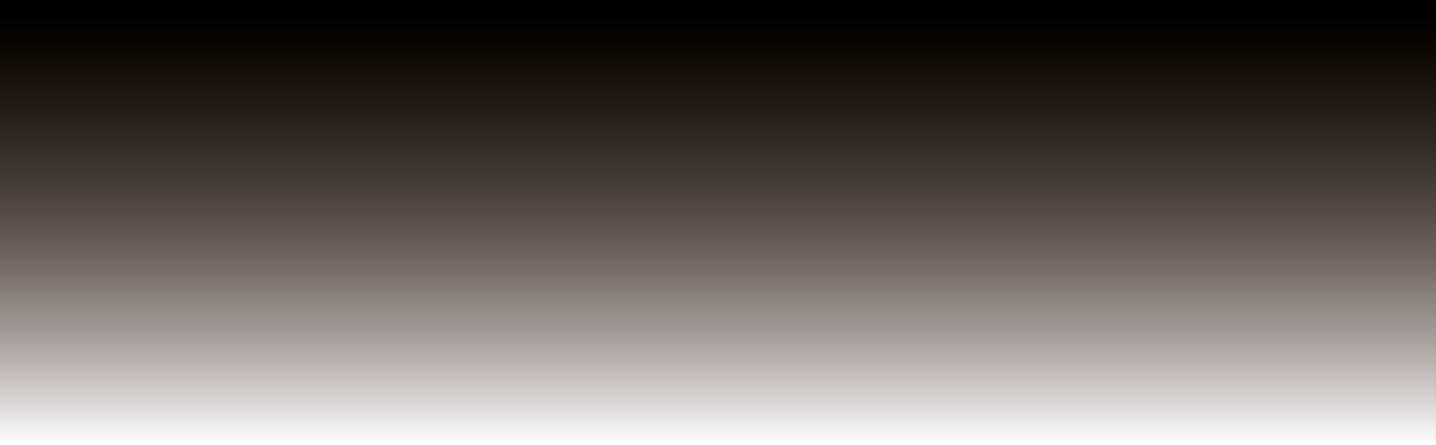 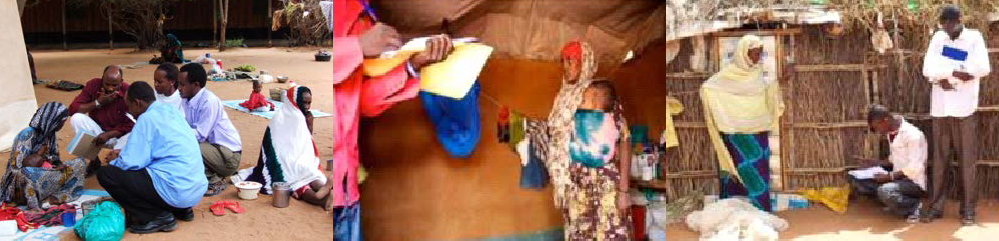 MODULE 1: DÉMOGRAPHIEGUIDE PRATIQUEVERSION 3 (2018)MODULE 1:DÉMOGRAPHIEGUIDE PRATIQUEVERSION 3 (2018)Table des matièresUTILISATION DES RÉSULTATS	35RECOMMANDATIONS	35ANNEXE 1 - QUESTIONNAIRE SENS SUR LA DÉMOGRAPHIE	38ANNEXE 2 - IDÉES POUR LA FORMATION	43ANNEXE 3 - ANALYSE EPI INFO	46Messages clésLes données démographiques doivent être collectées dans toutes les enquêtes SENS réalisées auprès des populations de réfugiés. Un questionnaire standard devrait être utilisé pour la collecte des données démographiques dans les enquêtes SENS.Des questions optionnelles peuvent être ajoutées à l’ensemble de questions démographiques en fonction du contexte. Dans les situations d’urgence, davantage de données sont généralement collectées.L’inclusion du module Démographie standard dans une enquête SENS fournira des informations clés relatives au profil démographique de la population étudiée, en plus des informations visant à faciliter la planification des futures enquêtes.Le module Démographie fournit des informations qui décrivent la population étudiée afin de faciliter la compréhension du contexte, mais qui devraient être utilisées en conjonction avec des évaluations plus détaillées des vulnérabilités et des facteurs socio-économiques des ménages, réalisées au sein d’une même population. Ce module ne remplace pas le rôle d’un profil démographique complet, dressé lors des évaluations socio-économiques et de vulnérabilité des ménages.Il existe des manières standards de rapporter les informations concernant les résultats démographiques et celles-ci doivent être suivies dans tous les rapports d’enquête SENS produits dans des contextes de populations réfugiées.Ce module a pour but d’informer les équipes d’enquête SENS sur les défis communs rencontrés lors de la réalisation d’un profil démographique des ménages, et inclut des outils d’orientation et d’enquête standardisés sur les sujets suivants :Profil des ménagesQuestionnaire standard à utiliserProcédures standards à suivre pour la formation, la collecte des données, le traitement des données et l’assurance qualitéTableaux et graphiques standards à inclure dans tous les rapports finaux SENSDéfinition de quelques termes clésChef de ménage : La personne responsable de la prise de décisions pour le ménage dans son ensemble.Ménage : Dans les enquêtes au niveau des ménages, un ménage est généralement défini comme un groupe de personnes vivant ensemble et mangeant régulièrement ensemble autour du même plat.Ratio de dépendance démographique : selon la Division de la population des Nations Unies1 et la Banque mondiale23, le ratio de dépendance démographique est défini comme étant le « ratio des personnes à charge (jeunes de moins de 15 ans et personnes de plus de 64 ans) par rapport à la population en âge de travailler (personnes âgées de 15 à 64 ans) ». Ce ratio est utilisé pour indiquer la pression/dépendance sur la population en âge de travailler (15 à 64 ans) selon la proportion d’enfants et de personnes âgées au sein d’un ménage.Un ratio de dépendance démographique élevé indique une pression plus forte sur les membres actifs d’un ménage, tandis qu’un ratio de dépendance faible représente une pression moindre sur la situation économique de la famille. II est calculé comme suit :Ratio de dépendance démographique =Nombre de personnes âgées de 0 à 14 ans et de 65 ans et plus Nombre de personnes âgées de 15 à 64 ansTaux de non-réponse Dans les enquêtes avec échantillonnage, l’absence d’information pour une raison quelconque (par exemple, absence ou refus) pour un individu ou un ménage sélectionné est considérée comme une non-réponse. La proportion de non-répondants (individus ou ménages) par rapport à la taille d’échantillon planifiée est le taux de non-réponse.Indicateurs de population du DEAS des Nations Unies, consulté le 12 septembre 2017http://econ.worldbank.org/WBSITE/EXTERNAL/DATASTATISTICS/0, contentMDK:20451597~pagePK:64133150~piPK:64133175~theSitePK:239419, 00.html, consulté le 22 décembre 2017Banque de données de la Banque mondiale, consultée le 12 septembre 2017ObjectifsLe module Démographie SENS vise à fournir des informations sur les indicateurs prioritaires suivants au niveau des ménages :Description des caractéristiques démographiques de la populationRatio de dépendance démographiqueTaille moyenne des ménagesPourcentage d’enfants de moins de 5 ansTaux de non-réponseLes indicateurs démographiques optionnels, à utiliser selon le contexte, sont les suivants :Pays d’origine du ménage (Recommandation SENS : cela peut être nécessaire dans des contextes où il y a de nombreux nouveaux arrivants provenant de divers pays, ou dans des contextes où l’enregistrement des réfugiés est en cours et les informations sur leur pays d’origine ne sont pas encore disponibles).Période d’arrivée dans le camp ou le pays d’asile en nombre d’années ou de mois (Recommandation SENS : inclure cet indicateur, si est seulement si l’enquête a lieu dans un contexte où il y a de récents/ nouveaux afflux de réfugiés et où l’on suspecte un statut nutritionnel possiblement différent chez ces nouveaux arrivants. Le siège/les bureaux régionaux du HCR devraient être contactés pour de l’aide dans le choix d’inclure ou non cet indicateur, ainsi qu’au moment de l’analyse de ces données).Indicateur démographique à utiliser au sein des populations mixtes (en dehors des camps) :Groupe de population : communauté hôte, déplacés dans leur propre pays, ou ménages réfugiés/ demandeurs d’asile (Recommandation SENS : n’inclure cet indicateur que si l’enquête SENS est conduite au sein de populations mixtes, dans les contextes en dehors des camps (ex : enquête SENS dans la communauté hôte, enquête SENS en milieu urbain).L’objectif doit être formulé comme suit dans le protocole et le rapport d’enquête :Déterminer le profil démographique de la population.Déterminer le ratio de dépendance démographique.Collecte de donnéesMéthodes de mesureLes variables démographiques sont évaluées à l’aide d’entretiens.Afin que les méthodes d’entretien soient fiables, il est crucial que les questions soient posées exactement comme elles sont écrites et que toute modification soit appliquée d’un commun accord par tous les enquêteurs4 avant l’enquête ; cela permet que la méthodologie soit aussi standardisée que possible.Équipement nécessaireQuestionnaire SENS sur la démographie (1 questionnaire par ménage enquêté).Documents techniques pour les enquêtes utilisant la collecte de données mobile (MDC). Questionnaires pour les enquêtes utilisant le papier (toujours prévoir des copies supplémentaires).Le Questionnaire SENS sur la démographie est présenté en Annexe 1. Le questionnaire SENS complet est disponible au niveau des outils du Pré-module SENS : [Outil 11- Questionnaire SENS complet] et [Outil 12- Questionnaire SENS complet avec instructions].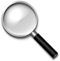 À noter :Lors de la mise en œuvre d’une enquête utilisant les méthodes MDC, les données de résumé fournit à la fin du questionnaire démographique devraient être enregistrées au sein de l’outil du Pré-module SENS : [Outil 14- Fiche de contrôle des participants et des mesures]. Ceci permet aux enquêteurs, aux superviseurs et/ou au responsable d’enquête de connaitre le nombre total d’enfant de moins de 5 ans, de femmes de 15 à 49 ans et de femmes enceintes de 15 à 49 ans à enquêter et de faciliter la vérification des données enregistrées au sein des questionnaires.Considérations éthiquesUn questionnaire standard sur la démographie sera administré dans chaque ménage sélectionné avec le consentement du chef du ménage. Se référer à l’Étape 13 du Pré-module SENS pour des conseils sur la manière d’approcher les ménages et de demander le consentement éclairé.Dans ce document, l’emploi du masculin comme générique pour désigner des personnes n’a d’autres fins que celle d’alléger le texte.Procédure standard et assurance-qualitéUn questionnaire standard sur la démographie sera administré à un échantillon de ménages (se référer à l’Étape 8 du Pré-Module SENS pour de plus amples informations).Un questionnaire doit être administré même s’il n’y a pas d’enfants éligibles au sein du ménage pour l’enquête SENS.La même définition du ménage (adaptée au contexte5) devrait être utilisée par toutes les équipes d’enquête et dans toutes les futures enquêtes.Le répondant devrait être le chef de ménage (homme ou femme), ou en son absence un adulte membre du ménage capable de répondre aux questions avec précision.Le répondant fournira une liste des membres du ménage indiquant leur sexe et leur âge. Certaines questions optionnelles peuvent être ajoutées en fonction du contexte.Les membres du ménage qui sont absents du ménage depuis plus de deux semaines ne doivent pas être pris en compte.Les visiteurs à court terme qui sont présents dans le ménage depuis plus de deux semaines doivent être pris en compte.Dans les enquêtes au niveau des ménages menées dans des contextes de réfugiés, un ménage est généralement défini comme un groupe de personnes qui vivent ensemble et mangent régulièrement ensemble autour du même plat.FormationLa formation devrait inclure une partie théorique, des exercices pratiques (en particulier les jeux de rôles où le questionnaire est testé soit avec un groupe de réfugiés, soit parmi les participants), ainsi qu’un test écrit ou verbal. L’Annexe 2 présente quelques idées pour la formation.Il est essentiel pour le(s) responsable(s) de l’enquête d’actualiser ses(leurs) connaissances avant de commencer la formation, et de lire toute la documentation offerte et liée au contexte.La formation sur le questionnaire SENS Démographie nécessitera au moins quelques heures. Un temps supplémentaire sera nécessaire si toutes les questions optionnelles sont incluses dans le questionnaire.Le questionnaire devrait être adapté avant le début de la formation en sélectionnant les questions qui s’appliquent au contexte. Des modifications mineures du libellé des questions, ou l’utilisationd’explications supplémentaires pour certaines questions, peuvent être convenues avec l’ensemble des équipes pendant la formation.ThéorieLa composante théorique du module Démographie devrait inclure :Une vue d’ensemble du module, du questionnaire et de la procédure à suivre.Les justifications pour poser les questions spécifiques.Un court test écrit ou verbal.À surveiller :Le Tableau 1 décrit les erreurs les plus fréquentes commises et notées par les enquêteurs lors de la collecte de données. Celles-ci devraient être soulignées pendant la formation et le(s) superviseur(s)/le responsable de l’enquête devrai(en)t se concentrer là-dessus lors de l’évaluation de la performance des équipes pendant la supervision tout au long de l’enquête.TABLEAU 1 ERREURS FRÉQUENTES ET DIFFICULTÉS RENCONTRÉES LORS DE LA COLLECTE DE DONNÉESPratiqueLe volet pratique devrait constituer la partie principale de la formation et devrait inclure un jeu de rôle pour s’assurer que les enquêteurs suivent les procédures standards et qu’ils communiquent efficacement et respectueusement avec les répondants.Directives pour les responsables d’enquêteLes tableaux 2-6 fournissent des instructions sur le questionnaire pour l’adaptation au contexte local et des instructions à donner aux enquêteurs.La formation sur le module Démographie devrait assurer que les enquêteurs s’exercent suffisamment avec le questionnaire.Préparer, traduire puis retraduire vers la langue d’origine le questionnaire : ne pas modifier la formulation des questions.Il peut s’avérer délicat de poser des questions sur certains sujets dans certaines situations. Ceci devrait être évalué avant le début de l’enquête afin de déterminer des manières culturellement acceptables de poser les questions (par exemple, statut de grossesse, statut d’enregistrement). Il peut être nécessaire d’avoir des enquêtrices pour interroger les répondantes.Certains participants apprendront plus rapidement que d’autres. Veiller à composer des équipes d’enquêteurs équilibrées en termes de connaissances.Instructions de base aux équipes d’enquêteElles devraient être formées sur les techniques d’entretien : présentation, consentement, confidentialité, etc.Il est très important que les enquêteurs posent chacune des questions exactement comme elles sont écrites dans le questionnaire.Veiller à ne pas modifier le sens d’une question lors de sa répétition ou de sa reformulation. Il se pourrait que le/la répondant(e) n’ait pas bien entendu la question la première fois ou qu’il/elle n’était pas concentré(e).En plus des questions, certains énoncés apparaissent en majuscules, indiquant qu’il s’agit d’instructions destinées à l’enquêteur qui ne doivent pas être lues à haute voix au répondant.Lorsqu’une question n’est pas claire, elle doit être posée à nouveau ou avec une formulation légèrement différente, mais il faut veiller à ne pas en changer le sens ou à ne pas pousser le répondant à donner une réponse spécifique.Questionnaire et instructions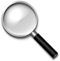 Le questionnaire SENS Démographie est présenté en Annexe 1. Le questionnaire SENS complet est disponible au niveau des outils du Pré-module SENS : [Outil 11- Questionnaire SENS Complet] et [Outil 12- Questionnaire SENS Complet avec Instructions].Les tableaux 2-5 ci-dessous fournissent des instructions pour adapter le questionnaire au contexte local, expliquent la justification pour certaines questions, et soulignent les instructions spéciales pour les enquêteurs et le responsable d’enquête.TABLEAU 2 MODULE DÉMOGRAPHIE : EXPLICATION DES QUESTIONS POUR LA SECTION DM1 - INFORMATIONS SUR LE CHEF DE MÉNAGETABLEAU 3 MODULE DÉMOGRAPHIE : EXPLICATION DES QUESTIONS POUR LA SECTION DM2 - INFORMATIONS SUR LES POPULATIONS MIXTES (CONTEXTES EN DEHORS DES CAMPS) (SI APPLICABLE)TABLEAU 4 MODULE DÉMOGRAPHIE : EXPLICATION DES QUESTIONS POUR LA SECTION DM3 - ENQUÊTE SUR LES MEMBRES DU MÉNAGETABLEAU 5 MODULE DÉMOGRAPHIE : EXPLICATION DES QUESTIONS POUR LA SECTION DM4 - PÉRIODE D’ARRIVÉE DANS LE PAYS D’ASILE (OPTIONNEL/SI APPLICABLE)Vérification des donnéesSe référer à l’outil du Pré-module SENS [Outil 15- Procédures Opérationnelles Standards pour la Gestion des Données d’Enquête SENS] pour des instructions détaillées sur la manière d’effectuer ces vérifications.Vérification quotidienne du questionnaire et supervision des entretiens – pour la cohérence, la complétude et les données manquantesLe responsable d’enquête et les superviseurs ne pourront pas observer tous les entretiens conduits par les équipes mais ils sont responsables de la vérification quotidienne de chacun des questionnaires afin de détecter d’éventuelles erreurs/oublis.La révision des questionnaires devrait être effectuée sur le terrain, si possible, afin que tout problème puisse être résolu immédiatement et sinon, à la fin de chaque journée.Sur le terrain ou à la fin de chaque journée de travail, examiner les formulaires remplis dans les téléphones mobiles (ou les questionnaires si une enquête utilisant le papier a été menée) pour chacune des équipes et suivre les procédures décrites ci-dessous :Vérifier que le consentement a été donné pour l’interview (variable : DMCONST/MDCCONST). Si le consentement n’a pas été donné, demander aux enquêteurs s’ils savent les raisons. Si plusieurs refus ont eu lieu, connaître cette information aidera à clarifier toute incompréhension, inquiétude ou malentendu avec la communauté à enquêter.Vérifiez la présence d’éventuelles données manquantes ainsi que la fréquence des réponses « Ne sait pas » (celles-ci devraient toujours être minimales). S’il y a des données manquantes, il convient d’en informer les équipes dès le lendemain afin qu’elles soient plus attentives et ne manquent aucune mesure ou question. Si un nombre significatif de réponses « Ne sait pas » est observé pour certaines équipes, le responsable et/ou les superviseurs de l’enquête devraient accompagner les équipes sur le terrain dès le lendemain afin de vérifier la façon dont elles mènent les entretiens.Vérification de la base des donnéesDes informations succinctes quant au processus de vérification des données en utilisant Epi Info 7 sont fournies au niveau de l’Annexe 3 et dans l’outil du Pré-module SENS [Outil 15- Procédures Opérationnelles Standards pour la Gestion des Données d’Enquête SENS].Des conseils gratuits sur l’utilisation d’Epi Info pour Windows et du matériel de formation sur Epi Info peuvent être trouvés sur le site suivant : http://www.cdc.gov/EpiInfoPrésentation des résultatsLes résultats de la couverture en provision de moustiquaires devraient être descriptifs et présentés en termes de proportions (avec les intervalles de confiance à 95%) et de moyennes, le cas échéant.Lors de la présentation, dans un même rapport, des résultats de plusieurs camps avec un échantillon représentatif pour chacun des camps, les résultats peuvent être présentés de deux manières différentes :les résultats sont rapportés pour l’ensemble des indicateurs camp par camp ou ii) les résultats pour chaque indicateur sont présentés pour chacun des camps au sein du même tableau. Se référer aux outils du Pré-module SENS : [Outil 19- Rapport SENS Dolo 2017 – uniquement disponible en anglais] et [Outil 20b- Rapport SENS Burundi 2017].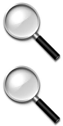 Lorsque plusieurs camps sont enquêtés avec un échantillon représentatif sélectionné pour chacun des camps, il est parfois nécessaire et important de présenter les résultats combinés. La pondération des données devra être effectuée si vous avez mené des enquêtes dans plusieurs camps (ou de zones d’enquête différentes) et devez combiner les résultats à des fins de plaidoyer ou de planification. Il n’est pas nécessaire de présenter les résultats combinés pour l’ensemble des indicateurs ainsi que de rapporter les intervalles de confiance pour les estimations combinées. Voir l’outil du Pré-Module SENS qui générera automatiquement les résultats pondérés pour les proportions et les moyennes : [Outil 21- Outil de pondération des résultats – uniquement disponible en anglais].Tous les rapports d’enquête devraient présenter les résultats en utilisant les tableaux et les figures présentés ci-dessous.Lorsqu’une méthodologie exhaustive (recensement) est utilisée, les intervalles de confiance ne devraient pas être présentés si tous les ménages ont été échantillonnés pour un module SENS spécifique. Cependant, si un sous-échantillonnage a été effectué pour l’évaluation de la couverture en provision de moustiquaires, les intervalles de confiance devraient être présentés.Tableaux de résultats et figuresIl y a plusieurs figures qu’il est recommandé d’inclure dans le rapport final SENS. Un outil permettant de générer automatiquement des graphiques de tendances est disponible au niveau des outils du Pré- module SENS : [Outil 17- Tendances et graphiques].Indicateurs démographiquesTABLEAU 6 INFORMATION SUR L’ÉCHANTILLONNAGECe nombre peut être pris de l’écran « Planification » de ENA pour SMART tel qu’indiqué dans l’image ci- dessous ou du protocole d’enquête SENS :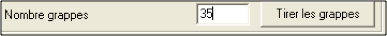 Ce nombre peut être pris de l’écran « Saisie des données Anthropométriques » de ENA pour SMART(colonne CLUSTER).Ce nombre peut être pris de l’écran « Planification » de ENA pour SMART ou du protocole d’enquête SENS.Ce nombre peut être pris de l’écran « Saisie des données Anthropométriques » de ENA pour SMART en allant au dernier enfant saisi.Taille et composition des ménagesTABLEAU 7 TAILLE ET COMPOSITION DES MÉNAGESPotentiellement issue de ProGres du HCR ou d’un recensement récent de la population – Taille de la population utilisée pour l’échantillonnage.FIGURE 1 PYRAMIDE DE POPULATION (CETTE FIGURE PEUT ÊTRE GÉNÉRÉE AUTOMATIQUEMENT À L’AIDE DE L’OUTIL 17 DU PRÉ-MODULE SENS – TENDANCES ET GRAPHIQUES)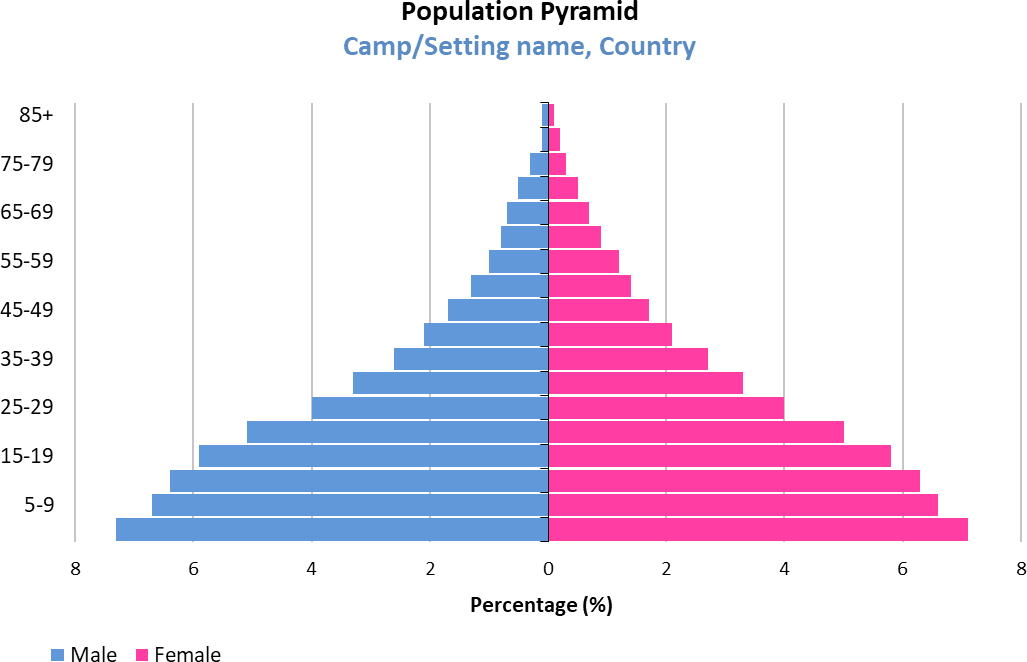 Période d’arrivée (optionnel/si applicable)TABLEAU 8 PROFIL D’ARRIVÉE DU MÉNAGE (OPTIONNEL/SI APPLICABLE) (ADAPTEZ LES DIFFÉRENTES CATÉGORIES POUR LE PROFIL D’ARRIVÉE AU CONTEXTE LOCAL)Profil des chefs de ménageTABLEAU 9 PROFIL DES CHEFS DE MÉNAGETABLEAU 10 PAYS D’ORIGINE DES CHEFS DE MÉNAGE (OPTIONNEL) - ADAPTER LES NOMS DES PAYS AU CONTEXTESENS populations mixtes (contexte en dehors des camps) (si applicable)TABLEAU 11 GROUPE DE POPULATION DES CHEFS DE MÉNAGESRatio de dépendance démographiqueTABLEAU 12 RATIO DE DÉPENDANCE DÉMOGRAPHIQUE**Ratio de dépendance démographique =Nombre de personnes âgées de 0 à 14 ans et de 65 ans et plus Nombre de personnes âgées de 15 à 64 ans** Lors de l’utilisation de la commande « MEANS » au sein du module « Statistique » dans Epi Info, l’écart-type (ET) est fourni ; lors de l’utilisation du module « Statistiques Avancées » dans Epi Info, l’intervalle de confiance à 95% est fourni. Se référer à l’Annexe 3 pour plus d’informations sur l’analyse des données avec Epi Info.TABLEAU 13 CATÉGORISATION DES MÉNAGES SELON LE RATIO DE DÉPENDANCE DÉMOGRAPHIQUEAnalyse des donnéesProcédures d’analyseLa première étape dans le processus d’analyse des données consiste à classer les données en des variables plus faciles à gérer qui se rapportent aux indicateurs que vous essayez de mesurer. Il s’agit de recoder certaines des réponses en « nouvelles » variables. Les Tableaux 14-16 donnent des instructions sur la façon de calculer les indicateurs et recoder les variables ; ainsi que sur l’utilisation du logiciel Epi Info.S’assurer que les données aient été vérifiées avant de débuter le processus d’analyse.Des directives brèves sur l’utilisation du logiciel Epi Info pour l’analyse sont présentées ci-dessous. Se référer à l’Annexe 3 pour les commandes d’analyse standards utilisant Epi Info 7. Des conseils gratuits sur l’utilisation d’Epi Info pour Windows et du matériel de formation sur Epi Info peuvent être trouvés sur le site suivant : http://www.cdc.gov/EpiInfoTABLEAU 14 TABLEAU RÉSUMÉ DES CALCULS POUR LES INDICATEURS SUR LA COMPOSITION DES MÉNAGES ET POUR LES INFORMATIONS DU CHEF DE MÉNAGETABLEAU 15 TABLEAU RÉSUMÉ DES CALCULS POUR LA TAILLE DU MÉNAGE, LES CATÉGORIES D’ÂGE DES MEMBRES DU MÉNAGE ET LE RATIO DE DÉPENDANCE DÉMOGRAPHIQUETABLEAU 16 TABLEAU RÉSUMÉ DES CALCULS POUR LA PÉRIODE D’ARRIVÉE DES MÉNAGES DANS LE PAYS D’ASILE (OPTIONNEL/SI APPLICABLE)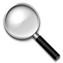 Erreurs fréquentes et difficultés rencontrées lors de l’analyse des donnéesLe Tableau 17 décrit les erreurs les plus fréquemment rencontrées par les responsables/superviseurs de l’enquête au moment de l’analyse finale des données.TABLEAU 17 ERREURS FRÉQUENTES ET DIFFICULTÉS RENCONTRÉES LORS DE L’ANALYSE DES DONNÉESUtilisation des résultatsUne description de la démographie de la population est utile dans les contextes de réfugiés. Elle aide à concevoir le programme, notamment le ciblage de l’aide pour répondre aux besoins alimentaires et autres besoins fondamentaux.L’inclusion du présent module Démographie dans l’enquête SENS permettra de comprendre les domaines de préoccupation et facilitera la planification des futures enquêtes.RecommandationsLes résultats de l’enquête sur la démographie devraient être utilisés pour faciliter la planification des enquêtes futures et en conjonction avec les évaluations socio-économiques ou de la vulnérabilité pour aider le UNHCR et ses partenaires à planifier et à hiérarchiser les interventions d’assistance alimentaire.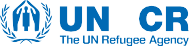 ANNEXESAnnexe 1 - Questionnaire SENS sur la démographieLe questionnaire SENS complet est disponible au niveau des outils du Pré-module SENS : [Outil 11- Questionnaire SENS Complet] et [Outil 12- Questionnaire SENS Complet avec Instructions].Annexe 2 - Idées pour la formationEXERCICELe questionnaireDiviser les participants par paires, et leur demander de passer en revue le questionnaire en étant à tour de rôle soit le répondant, soit l’enquêteur.Leur demander de noter tout problème/difficultés rencontrées au fur et à mesure qu’ils administrent le questionnaire. Discuter en séance plénière.JEUX DE RÔLEJeu de rôle 1Diviser les participants par équipes d’entretien.Devant tout le groupe, le responsable d’enquête prend le rôle du répondant, et chaque équipe d’entretien s’exerce à administrer le questionnaire et note ses réponses.Le responsable d’enquête utilise cette opportunité pour identifier les difficultés rencontrées, ou pour identifier les questions qui pourraient poser un problème.Après chaque questionnaire, passer en revue les réponses et discuter de tout problème identifié comme par exemple une mauvaise communication ou un mécontentement exprimé à la suite d’une réponse particulière.Les autres équipes d’entretien auront l’occasion d’observer leurs collègues et de contribuer au feedback.Jeu de rôle 2Deux équipes d’enquêteurs seront formées afin de pratiquer l’administration du questionnaire et répondre aux questions.Le responsable d’enquête fournira à chacune des équipes d’enquêteurs un scénario à suivre présentant différentes difficultés qui peuvent être rencontrées sur le terrain :Le refus de vous parler des stratégies d’adaptation négatives utilisées.Le répondant fournit des informations contradictoires.Une fois les questionnaires remplis, le responsable d’enquête passera en revue les questionnaires avec les équipes d’enquête et les comparera au scénario donné afin de déterminer si l’enregistrement des données a été effectué correctement.Demander aux participants de résumer les problèmes identifiés dans chaque jeu de rôle une fois qu’ils ont été effectués, et clarifier la procédure à suivre.PRATIQUE SUR LE TERRAINLes équipes d’entretien iront sur le terrain dans une zone où l’enquête n’aura pas lieu.Les équipes s’exerceront à administrer le questionnaire aux ménages.La pratique sur le terrain aidera le responsable d’enquête et les équipes d’enquêteurs à identifier les difficultés supplémentaires qui peuvent être rencontrées sur le terrain.TESTLes questions du test de formation ci-dessous peuvent être utilisées comme base pour le test écrit et peuvent être adaptées selon les circonstances.Une note d’au moins 70% devrait être atteinte afin de poursuivre comme enquêteur.Les résultats du test peuvent aider le responsable d’enquête à évaluer les enquêteurs qui auront besoin de plus de support sur le terrain. Les enquêteurs les plus faibles peuvent ainsi être regroupés avec les plus forts.Une copie du questionnaire finalisé peut être distribuée pendant le test afin que les participants puissent s’y référer.TABLEAU 18 TEST POUR LA FORMATIONAnnexe 3 - Analyse Epi InfoVoici les codes standards EPI Info à utiliser pour l’analyse.Se référer à la base de données fictives disponibles pour des fins pratiques ; aller à l’Outil 1 du ModuleDémographie SENS [Outil 1- DM Data], et choisir la base de données au format Excel PIL_0618_DM_PILOT. Cette base de données fictive au format Excel PIL_0618_DM_PILOT provient d’une enquête SENS utilisant un échantillonnage aléatoire simple.VÉRIFICATION DES DONNÉESIntervalles de valeur et codesExécuter ces commandes (ensemble ou séparément ; peu importe la méthodologie de l’enquête) et s’assurer que les intervalles de valeur et les codes des variables saisies dans la base de données correspondent à ceux du questionnaire standard. Cette étape peut être omise lors de l’utilisation des méthodes MDC dans l’enquête étant donné que les intervalles de valeur et les codes sont prédéfinis et que les valeurs en dehors des intervalles et des codes prédéfinis ne peuvent pas être saisies au moment de la collecte des données.FREQ DMCONST (si enquête utilisant le papier)FREQ MDCCONST (si enquête utilisant la collecte de données mobile)Pour les variables ci-dessous, ne réaliser ces vérifications qu’avec les enfants ayant donné leur consentement, c’est-à-dire SELECT MDCCONST=1FREQ HHHSEXMEANS HHHAGEFREQ HHHCTRYFREQ HHHHOSTFREQ HHHIDPFREQ HHHREFUGMEANS DMHHSIZEFREQ HHMSEXMEANS HHMAGEFREQ HHMPREGDonnées manquantesVous devriez vérifier les données manquantes dans votre base de données et mettre une note sur cela dans le rapport final d’enquête SENS. Se référer à la section « Vérification des données » pour des instructions détaillées sur la vérification des données manquantes.Les commandes ci-dessous devraient être exécutées séparément, une à une. Après la sélection de la variable en utilisant le code présenté ci-dessous, utiliser la commande « LIST » pour visionner les enregistrements avec des données manquantes. Puis, annuler la variable sélectionnée en tapant « SELECT » et procéder à la vérification d’une autre variable.Cette étape de vérification des données manquantes est importante que ce soit pour une enquête SENS utilisant les méthodes MDC ou pour une enquête utilisant le papier.Pour les variables ci-dessous, ne réaliser ces vérifications qu’avec les ménages ayant donné leur consentement, c’est-à-dire SELECT MDCCONST=1Les variables indiquées ci-dessous ne sont pas incluses dans tous les contextes ; seulement lorsque applicable :SELECT HHHSEX=(.)SELECT (ceci annulera la variable sélectionnée)SELECT HHHAGE=(.)SELECT HHHTRY=(.)SELECT HHHHOST=(.)SELECT HHHHOST=1 AND HHHIDP=(.)FREQ HHHHOST=2 OR HHHHOST=8 AND HHHREFUG=(.)SELECT DMHHSIZE=(.)SELECT HHMSEX=(.)SELECT HHMAGE=(.)SELECT HHMAGE>=15 AND HHMAGE>49 AND HHMPREG=(.)ANALYSE DES DONNÉESLes résultats issus des données de l’enquête PIL_0618_DM_PILOT (Enquête avec échantillonnage aléatoire simple) sont présentés ci-dessous. Se référer à l’Annexe 4 du Pré-module SENS pour des instructions détaillées sur comment interpréter les résultats des analyses effectuées avec Epi Info selon les différents designs d’enquête.INDICATEURS DÉMOGRAPHIQUESINFORMATION SUR L’ÉCHANTILLONNAGENombre total de ménages enquêtés et % de la cibleFREQ MDCCONSTTaux de non-réponseCalcul manuel :100% - pourcentage de la cible = 100% - 90,4% = 9,6%TAILLE ET COMPOSITION DES MÉNAGESTAILLE ET COMPOSITION DES MÉNAGESTaille de la population utilisée pour l’échantillonnagePopulation totale enquêtéeMEANS DMHHSIZENombre total d’enfants de moins de 2 ans enquêtésMEANS TOTU2Nombre total d’enfants de moins de 5 ans enquêtésMEANS TOTU5Taille moyenne du ménageMEANS DMHHSIZECatégorisation des ménages selon leur tailleDEFINE DMHHSIZE_cRECODE DMHHSIZE TO DMHHSIZE_c 	1 - 4 = "1-4"	5 - 6 = "5-6"	7 - 9 = "7-9"	10 - "HIVALUE" = ">=10"ENDFREQ DMHHSIZE_cComposition du ménageMEANS TOTU2MEANS TOTU5MEANS TOT514Pourcentage d’enfants de moins de 2 ansMEANS DMHHSIZEMEANS TOTU2Calcul manuel :[Nombre total d’enfants de moins de 2 ans enquêtés dans les ménages sélectionnés / Nombre total de personnes enquêtées (tous âges confondus)] dans les ménages sélectionnés * 100 = [229 / 2634] * 100 =Pourcentage d’enfants de moins de 5 ansMEANS DMHHSIZEMEANS TOTU5MEANS TOTPREGCalcul manuel :[Nombre total de femmes enceintes enquêtées dans les ménages sélectionnés / Nombre total de personnes enquêtées (tous âges confondus)] dans les ménages sélectionnés * 100 = [77 / 2634] * 100 = ~Pourcentage de personnes âgées de 65 ans et plusMEANS DMHHSIZECalcul manuel :[Nombre total de personnes âgées de 65 ans et plus enquêtées dans les ménages sélectionnés / Nombre total de personnes enquêtées (tous âges confondus)] dans les ménages sélectionnés * 100 = [43 / 2634] * 100 = ~Sexe ratioMEANS HHMSIZECalcul manuel :[Nombre total de personnes de sexe masculin enquêtées dans les ménages sélectionnés /Nombre total de personnes de sexe féminin enquêtées dans les ménages sélectionnés = 1255 / 1379 = ~Pyramide de populationDEFINE PYRAMID_cRECODE HHMAGE TO PYRAMID_c 	0 - 4 = "0-4 years"	5 - 9 = "5-9 years"	10 - 14 = "10-14 years"	15 - 19 = "15-19 years"20 - 24 = "20-24 years"	25 - 29 = "25-29 years"	30 - 34 = "30-34 years"	35 - 39 = "35-39 years"40 - 44 = "40-44 years"	45 - 49 = "45-49 years"50 - 54 = "50-54 years"	55 - 59 = "55-59 years"	60 - 64 = "60-64 years"	65 - 69 = "65-69 years"70 - 74 = "70-74 years"	75 - 79 = "75-79 years"	80 - 84 = "80-84 years"	85 - 97 = "85+"ENDFREQ PYRAMID_c STRATAVAR=HHMSEXPÉRIODE D’ARRIVÉE (OPTIONNEL/SI APPLICABLE)PROFIL D’ARRIVÉE DU MÉNAGE (OPTIONNEL/SI APPLICABLE) (ADAPTEZ LES DIFFÉRENTES CATÉGORIES POUR LE PROFIL D’ARRIVÉE AU CONTEXTE LOCAL)Profil d’arrivée SELECT ARRIVE<>8FREQ ARRIVESi vous analysez une enquête en grappes, vous devriez utiliser les commandes C-Sample et le code est comme suit :FREQ ARRIVE PSUVAR=CLUSTERWilson 95% Conf Limits1		81,14%		88,61%	2	11,39%	18,86%SELECT (ceci annulera la/les variable(s) sélectionnée(s) ; à exécuter seulement après que l’analyse est complétée et que les résultats sont enregistrés).Période d’arrivée du ménageSELECT ARRIVE=1DEFINE ARRIDATE_c RECODE ARRIDATE TO ARRIDATE_c 	1 - 3 = "1-3 months"	4 - 6 = "4-6 months"	7 - 9 = "7-9 months"	10 - 12 = "10-12 months"	13 = "1-2 years"	14 = "2-3 years"	15 = ">3 years"ENDFREQ ARRIDATE_c Si vous analysez une enquête en grappes, vous devriez utiliser les commandes C-Sample et le code est comme suit :FREQ ARRIDATE_c PSUVAR=CLUSTERExact 95% Conf LimitsSELECT (ceci annulera la/les variable(s) sélectionnée(s) ; à exécuter seulement après que l’analyse est complétée et que les résultats sont enregistrés).PROFIL DES CHEFS DE MÉNAGEProfil des chefs de ménagePROFIL DES CHEFS DE MÉNAGECatégories d’âgeCette variable est nécessaire pour toutes les analyses décrites ci-dessous pour le profil des chefs de ménage.DEFINE HHHAGE_cRECODE HHHAGE TO HHHAGE_c	LOVALUE - 14 = "<15"	15-64="15-64"	65 - HIVALUE = ">=65"ENDMénages dirigés par des femmes (en âge de travailler 15-64 ans)DEFINE HHHFEMIF HHHAGE_c ="15-64" AND HHHSEX=2 THEN	HHHFEM= "YES"ELSE	HHHFEM = "NO"ENDIF HHHAGE =(.) OR HHHSEX=(.) THEN	HHHFEM= (.)ENDSELECT MDCCONST=1 AND HHHAGE<>98FREQ HHHFEMSi vous analysez une enquête en grappes, vous devriez utiliser les commandes C-Sample et le code est comme suit :FREQ HHHFEM PSUVAR=CLUSTERWilson 95% Conf LimitsNO	6,37%	12,40%YES		87,60%		93,63%	SELECT (ceci annulera la/les variable(s) sélectionnée(s) ; à exécuter seulement après que l’analyse est complétée et que les résultats sont enregistrés).Ménages dirigés par des hommes (en âge de travailler 15-64 ans)DEFINE HHHMALIF HHHAGE_c ="15-64" AND HHHSEX=1 THEN	HHHMAL= "YES"ELSE	HHHMAL = "NO"ENDIF HHHAGE =(.) OR HHHSEX=(.) THEN	HHHMAL= (.)ENDSELECT MDCCONST=1 AND HHHAGE<>98FREQ HHHMALSi vous analysez une enquête en grappes, vous devriez utiliser les commandes C-Sample et le code est comme suit :FREQ HHHMAL PSUVAR=CLUSTERWilson 95% Conf LimitsNO	90,93%	96,01%YES		3,99%		9,07%	SELECT (ceci annulera la/les variable(s) sélectionnée(s) ; à exécuter seulement après que l’analyse est complétée et que les résultats sont enregistrés).Ménages dirigés par des enfants (Enfants de moins de 15 ans)SELECT HHHAGE <>98FREQ HHHAGE_cSi vous analysez une enquête en grappes, vous devriez utiliser les commandes C-Sample et le code est comme suit :FREQ HHHAGE_c PSUVAR=CLUSTERWilson 95% Conf LimitsSELECT (ceci annulera la/les variable(s) sélectionnée(s) ; à exécuter seulement après que l’analyse est complétée et que les résultats sont enregistrés).Moyenne d’âge des chefs de ménage en annéesSELECT HHHAGE <>98MEANS HHHAGESi vous analysez une enquête en grappes, vous devriez utiliser les commandes C-Sample et le code est comme suit :MEANS HHHAGE PSUVAR=CLUSTERSELECT (ceci annulera la/les variable(s) sélectionnée(s) ; à exécuter seulement après que l’analyse est complétée et que les résultats sont enregistrés).Pays d’origine des chefs de ménage (optionnel)PAYS D’ORIGINE DES CHEFS DE MÉNAGE (OPTIONNEL) – (ADAPTER LES NOMS DES PAYS AU CONTEXTE)SELECT HHHCTRY <>8FREQ HHHCTRY Si vous analysez une enquête en grappes, vous devriez utiliser les commandes C-Sample et le code est comme suit : FREQ HHHCTRY PSUVAR=CLUSTERWilson 95% Conf LimitsSELECT (ceci annulera la/les variable(s) sélectionnée(s) ; à exécuter seulement après que l’analyse est complétée et que les résultats sont enregistrés).SENS POPULATION MIXTES (CONTEXTE EN DEHORS DES CAMPS) (SI APPLICABLE)GROUPE DE POPULATION DES CHEFS DE MÉNAGESChef de ménage membre de la communauté hôteSELECT HHHHOST<>8FREQ HHHHOSTSi vous analysez une enquête en grappes, vous devriez utiliser les commandes C-Sample et le code est comme suit :FREQ HHHHOST PSUVAR=CLUSTERWilson 95% Conf Limits1		39,01%		49,95%	2	50,05%	60,99%SELECT (ceci annulera la/les variable(s) sélectionnée(s) ; à exécuter seulement après que l’analyse est complétée et que les résultats sont enregistrés).Chef de ménage déplacé interneDEFINE HHHIDP_cIF HHHIDP =1 THEN	HHHIDP_c = "YES"ELSE	HHHIDP_c = "NO"ENDIF HHHIDP =8 THEN	HHHIDP_c = (.)ENDIF HHHHOST =1 AND HHHIDP = (.) THEN	HHHIDP_c = (.)ENDSELECT MDCCONST=1FREQ HHHIDP_c Si vous analysez une enquête en grappes, vous devriez utiliser les commandes C-Sample et le code est comme suit :FREQ HHHIDP_c PSUVAR=CLUSTERWilson 95% Conf LimitsNO	72,96%	82,14%YES		17,86%		27,04%	SELECT (ceci annulera la/les variable(s) sélectionnée(s) ; à exécuter seulement après que l’analyse est complétée et que les résultats sont enregistrés).Chef de ménage réfugié DEFINE HHHREFUG_c IF HHHREFUG =1 THEN	HHHREFUG_c = "YES"ELSE	HHHREFUG_c = "NO"ENDIF HHHREFUG =8 OR HHHHOST=8 THEN	HHHREFUG_c = (.)ENDIF HHHHOST =2 AND HHHREFUG = (.) THEN	HHHREFUG_c = (.)ENDSELECT MDCCONST=1FREQ HHHREFUG_cSi vous analysez une enquête en grappes, vous devriez utiliser les commandes C-Sample et le code est comme suit :FREQ HHHREFUG_c PSUVAR=CLUSTERWilson 95% Conf LimitsNO	61,05%	71,46%YES		28,54%		38,95%	SELECT (ceci annulera la/les variable(s) sélectionnée(s) ; à exécuter seulement après que l’analyse est complétée et que les résultats sont enregistrés).Chef de ménage « Autre »DEFINE HHHOTHIF HHHHOST =2 AND HHHREFUG=2 THEN	HHHOTH = "YES"ELSE	HHHOTH = "NO"ENDIF HHHHOST =8 AND HHHREFUG=8 THEN	HHHOTH = (.)ENDIF HHHHOST =(.) THEN	HHHOTH = (.)ENDIF HHHHOST =2 AND HHHREFUG=(.) THEN	HHHOTH = (.)ENDSELECT MDCCONST=1FREQ HHHOTHSi vous analysez une enquête en grappes, vous devriez utiliser les commandes C-Sample et le code est comme suit :FREQ HHHOTH PSUVAR=CLUSTERWilson 95% Conf LimitsNO	100,00%	100,00%SELECT (ceci annulera la/les variable(s) sélectionnée(s) ; à exécuter seulement après que l’analyse est complétée et que les résultats sont enregistrés).RATIO DE DÉPENDANCE DÉMOGRAPHIQUERATIO DE DÉPENDANCE DÉMOGRAPHIQUEMEANS HHADRSi vous analysez une enquête en grappes, vous devriez utiliser les commandes C-Sample et le code est comme suit :MEANS HHADR PSUVAR=CLUSTERCATÉGORISATION DES MÉNAGES SELON LE RATIO DE DÉPENDANCE DÉMOGRAPHIQUEDEFINE HHADR_cRECODE HHADR TO HHADR_c 	LOVALUE - 1 = "<=1"	1.1 - 1.5 = "1.1-1.5"	1.6 - 2 = "1.6-2"	2.1 - "HIVALUE" = ">=2.1"ENDFREQ HHADR_cSi vous analysez une enquête en grappes, vous devriez utiliser les commandes C-Sample et le code est comme suit : FREQ HHADR_c PSUVAR=CLUSTERExact 95% Conf Limits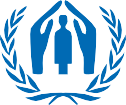 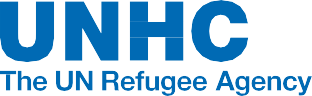 ENQUÊTE STANDARDISÉE ÉLARGIE UNHCR – SENS POUR LES POPULATIONS DE RÉFUGIÉSMODULE 1: DÉMOGRAPHIEErreurs fréquentesExemplesSolutionLes répondants se sentent embarrassés par rapport aux questions poséesLes femmes peuvent se sentir gênées de répondre aux questions si l’enquêteur est un homme.Évaluer la probabilité que le problème survienne avant le début de l’enquête et s’assurer de la présence d’au moins une femme par équipe d’enquêteurs.Les répondants ne comprennent pas les questions ou les informations sont trop difficiles à rapporterUn pourcentage élevé de réponse« Ne sait pas » est observé.Revoir les questions et leur traduction.Assurez-vous que le répondant soit« bien informé » sur le sujet.L’enquêteur ne comprend pas très bien la questionL’enquêteur n’utilise pas le terme approprié en se référant au chef de ménage.La formation doit faire en sorte que les enquêteurs soient bien préparés afin qu’ils puissent expliquer les questions aux répondants de façon claire et standardisée.La liste des membres du ménage n’est pas correctement dresséeLes enquêteurs oublient d’inscrire certains membres de la famille. Les bébés sont souvent oubliés.Les enquêteurs doivent être testés pendant la formation. Assurez-vous qu’ils savent comment dresser une liste complète des membres des ménages.Numéro de question/Section DM1Nom de variableQuestionInstructions spécialesCette section doit être complétée dans tous les ménages sélectionnés. Ce module doit obligatoirement être complété.Ces questions doivent être posées au chef de ménage ou, en son d’absence, à un autre membre adulte du ménage.DM1ADM- CONSTLe consentement a-t-il été donné pour mener l’entretien ?1=Oui 2=Non 3=AbsentInclure cette question s’il s’agit d’une enquête utilisant le papier. Inclure la question DM1B s’il s’agit d’une enquête utilisant la collecte de données mobile (méthodes MDC).S’assurer d’avoir présenté l’équipe et d’avoir informé le répondant à propos des objectifs de l’enquête.Si un ménage est absent, le chef d’équipe doit enregistrer cette information et prévoir de retourner dans le ménage à un autre moment le jour même et/ou avant de quitter la zone d’enquête. Les équipes devraient revisiter les ménages absents au moins deux fois, si cela est faisable logistiquement parlant, le jour de l’enquête. Si le ménage est toujours absent après les revisites, il devra alors être enregistré comme absent et il ne devra pas être remplacé par un autre ménage.Se référer au pré-module SENS : [Outil 8- Fiche de contrôle de la collecte des données] pour un exemple d’outil permettant de suivre les ménages absents.Si la réponse est « 2 » (Non) ou « 3 » (Absent), s’arrêter ici pour le questionnaire démographie.Numéro de question/Section DM1Nom de variableQuestionInstructions spécialesDM1BMDC- CONSTLe consentement a-t-il été donné pour mener l’entretien en utilisant la collectede données mobile (utilisation du smartphone ou de la tablette) ?1=Oui 2=Non 3=AbsentInclure cette question s’il s’agit d’une enquête utilisant la collecte de données mobile (méthodes MDC). Inclure la question DM1A s’il s’agit d’une enquête utilisant le papier.S’assurer d’avoir présenté l’équipe et d’avoir informé le répondant à propos des objectifs de l’enquête.Si un ménage est absent, le chef d’équipe doit enregistrer cette information et prévoir de retourner dans le ménage à un autre moment le jour même et/ou avant de quitter la zone d’enquête. Les équipes devraient revisiter les ménages absents au moins deux fois, si cela est faisable logistiquement parlant, le jour de l’enquête. Si le ménage est toujours absent après les revisites, il devra alors être enregistré comme absent et il ne devra pas être remplacé par un autre ménage.Se référer au pré-module SENS : [Outil 8- Fiche de contrôle de la collecte des données] pour un exemple d’outil permettant de suivre les ménages absents.Si la réponse est « 2 » (Non) ou « 3 » (Absent), s’arrêter ici pour le questionnaire démographie.DM2HHHSEXQuel est le sexe du chef de ménage ?m=Masculin f=FémininLe chef de ménage est la personne responsable de la prise de décisions pour le ménage dans son ensemble. Utilisez le terme convenu lors de la formation.S’assurer d’employer le terme local utilisé pour désigner le « chef de ménage ».DM3HHAGEQuel est l’âge du chef de ménage (années) ?Limite inférieure=6Limite supérieure=98Il n’y a pas besoin de vérifier avec un document officiel mentionnant l’âge ou la date de naissance. Enregistrer l’âge tel que rapporté.Enregistrer le nombre d’années. Enregistrer « 97 » si 97 ans ou plus. Enregistrer « 98 » si le nombre d’années n’est pas connu.DM4HHHC- TRYQuel est le pays d’origine du chef de ménage ?1=Pays A 2=Pays B 3=Pays C 4=Pays D 5=Pays E 6=Autre 8=Ne sait pas (OPTIONNEL)N’inclure cette question que si l’enquête SENS est conduite dans un contexte de camp de réfugiés et que ces informations sont nécessaires dans le contexte de l’enquête. Cela peut être nécessaire dans des contextes où il y a de nombreux nouveaux arrivants provenant de divers pays, ou dans des contextes où l’enregistrement est en cours et les informations ne sont pas encore disponibles.Adapter les noms et les numéros des pays avant le début de l’enquête. Si vous avez plus de 5 pays, utiliser le code « 96 » pour la réponse « Autre » et le code « 98 » pour la réponse « Ne sait pas ».Numéro de question/Section DM2Nom de variableQuestionInstructions spécialesN’inclure ces questions que si l’enquête SENS est conduite au sein de populations mixtes, dans les contextes en dehors des camps (ex: enquête SENS dans la communauté hôte, enquête SENS en milieu urbain).Ces questions doivent être posées au chef de ménage ou, en son d’absence, à un autre membre adulte du ménage. Expliquer au répondant que les réponses à ces questions resteront confidentielles.DM5HHH- HOSTLe chef de ménage est-il un ressortissant de ce pays [INSÉRER LE NOM DU PAYS] ?1=Oui 2=Non8=Ne sait pas(SI APPLICABLE)N’inclure cette question que si l’enquête SENS est conduite au sein de populations mixtes (contextes en dehors des camps).Adaptez le nom du pays. Cela correspond au pays au sein duquel l’enquête est conduite.Si la réponse est « 2 » (Non) ou « 8 » (Ne sait pas), l’enquêteur devrait passer à la question DM7.DM6HHHIDPLe chef de ménage a-t-il été contraint de quitter son lieu d’origine ?1=Oui 2=Non8=Ne sait pas(SI APPLICABLE)N’inclure cette question que si l’enquête SENS est conduite au sein de populations mixtes (contextes en dehors des camps).Cette question renseigne sur le statut du ménage, c’est-à-dire s’il s’agit d’un ménage déplacé à l’intérieur du pays (ménage IDP) ou d’un ménage faisant partie de la communauté hôte.L’enquêteur devrait passer à la question DM8.DM7HHHRE- FUGLe chef de famille a-t-il été contraint de quitter son pays d’origine pour se rendre dans ce pays [INSÉRER LE NOM DU PAYS] ?1=Oui 2=Non8=Ne sait pas(SI APPLICABLE)N’inclure cette question que si l’enquête SENS est conduite au sein de populations mixtes (contextes en dehors des camps).Adaptez le nom du pays concerné. Cela correspond au pays au sein duquel l’enquête est conduite.Cette question renseigne sur le statut du ménage, c’est-à-dire s’il s’agit ou non d’un ménage réfugié/demandeur d’asile.Numéro de question/Section DM3Nom de variableQuestionInstructions spécialesCes questions doivent être complétées pour chaque membre du ménage qui vit au sein du ménage (et qui y a dormi la nuit dernière).DM8DMHH- SIZEQuel est le nombre total de membres au sein duménage ?Limite inférieure=1Limite supérieure=30Enregistrer le nombre rapporté.Les membres du ménage qui sont absents du ménage depuis plus de deux semaines ne doivent pas être pris en compte. Les visiteurs à court terme qui sont présents dans le ménage depuis plus de deux semaines doivent être pris en compte.Demander au répondant si tous les membres du ménage sont comptabilisés et si personne ne manque.Ce nombre peut différer légèrement lors du remplissage des autres questionnaires au niveau du ménage (questionnaire EHA et questionnaire sur la couverture en provision de moustiquaires).DM9NAMENom du membre du ménageÀ renseigner autant de fois que le nombre de personnes rapporté à la question DM8.Ceci est demandé afin de faciliter le processus d’entretien. Le nom des membres du ménage ne sera pas utilisé. Pour simplifier le processus, généralement seul le prénom est enregistré.DM10HHMSEXQuel est le sexe du membre du ménage ?m=Masculin f=FémininDM11HHMAGEQuel est l’âge du membre duménage (années) ?Limite inférieure=0Limite supérieure=98Enregistrer l’âge tel que rapporté. Il n’y a pas besoin de vérifier avec un document officiel mentionnant l’âge ou la date de naissance.Noter que l’âge sera enregistré plus précisément pour les enfants de moins de 5 ans lors de l’administration du questionnaire enfant (Module Anthropométrie et Santé SENS).Enregistrer le nombre d’années. Si l’âge est inférieur à 1 an, enregistrer « 0 ». Enregistrer « 97 » si 97 ans ou plus. Enregistrer « 98 » si le nombre d’années n’est pas connu.DM12HHM- PREGEst-ce que le membre du ménage est actuellement enceinte ?1=Oui 2=Non8=Ne sait pasDans les enquêtes utilisant les méthodes MDC, cette question sera automatiquement non-présentée pour les femmes non-éligibles selon l’âge (<15 ans et >49 ans) ou les hommes.Cette question est demandée afin de savoir s’il y a une femme enceinte dans le ménage et aider à compléter les modules SENS Anémie et Couverture en provision de moustiquaires.Numéro de question/Section DM3Nom de variableQuestionInstructions spécialesDM15GPS- CONSTLe consentement a-t-il été donnépour enregistrer les coordonnées GPS du ménage ?1=Oui 2=Non(OPTIONNEL)Inclure cette question s’il s’agit d’une enquête utilisant la collecte de données mobile (méthodes MDC).Avant d’inclure les coordonnées GPS dans votre enquête, assurez- vous que vos smartphones ou tablettes Android sont capables de prendre des coordonnées GPS en quelques secondes.DM16TOTU5Nombre total d’enfants de moins de 5 ans (0-4 ans)Ceci est le nombre d’enfants à enquêter pour le questionnaire enfant (Modules Anthropométrie et Santé, et/ou Anémie et/ou ANJE).Ce nombre peut différer légèrement après avoir estimé plus précisément l’âge des enfants de moins de 5 ans lors du remplissage du questionnaire enfant (vérification des certificats de naissance ou utilisation du calendrier des événements pour estimer l’âge en mois).DM17TOTWMNombre total de femmes âgées de 15 à 49 ansCeci est le nombre de femmes à enquêter pour le questionnaire femme (Modules Anthropométrie et santé et/ou Anémie).DM18TOT- PREGNombre total de femmes enceintes âgées de 15 à 49 ansCeci est le nombre de femmes enceintes à enquêter pour le questionnaire femme (Modules Anthropométrie et santé et/ou Anémie).Numéro de question/Section DM4Nom de variableQuestionInstructions spécialesN’inclure cette section que si l’enquête a lieu dans un contexte où il y a de récents/nouveaux afflux de réfugiés et où l’on suspecte un statut nutritionnel possiblement différent chez ces nouveaux arrivants.Expliquer au répondant que les réponses à ces questions resteront confidentielles et que cela n’affectera pas l’assistance qu’ils reçoivent/à laquelle ils ont droit.DM13ARRIVEEst-ce que les membres de votre ménage sont arrivés à [nom du camp/pays d’asile] tous en même temps ?1=Oui 2=Non8=Ne sait pas(OPTIONNEL/SI APPLICABLE)Si la réponse est « 2 » (Non), l’enquêteur devrait aller à la question DM15.DM14ARRI- DATEQuand les membres de votre ménage sont-ils arrivés à [nom du camp/pays d’asile] ?01=Il y a 1 mois [INSÉRER MOIS]02=Il y a 2 mois [INSÉRER MOIS]03=Il y a 3 mois [INSÉRER MOIS]04=Il y a 4 mois [INSÉRER MOIS]05=Il y a 5 mois [INSÉRER MOIS]06=Il y a 6 mois [INSÉRER MOIS]07=Il y a 7 mois [INSÉRER MOIS]08=Il y a 8 mois [INSÉRER MOIS]Adapter le nom des mois de manière à couvrir une année complète à partir du mois de commencement de l’enquête. Par exemple, si l’enquête SENS commence en septembre, « Il y a 1 mois » correspondra au mois d’août ; « Il y a 2 mois » correspondra au mois de juillet ; « Il y a 3 mois » correspondra au mois de juin, etc.Si moins d’une année, enregistrer le mois exact ; si plus d’une année, enregistrer le nombre d’années.Adapter la réponse « Autre » (16) au contexte local (ex : avant le début du conflit)Numéro de question/Section DM4Nom de variableQuestionInstructions spécialesDM14ARRI- DATE09=Il y a 9 mois [INSÉRER MOIS]10=Il y a 10 mois [INSÉRER MOIS]Adapter le nom des mois de manière à couvrir une année complète à partir du mois de commencement de l’enquête. Par exemple, si l’enquête SENS commence en septembre, « Il y a 1 mois » correspondra au mois d’août ; « Il y a 2 mois » correspondra au mois de juillet ; « Il y a 3 mois » correspondra au mois de juin, etc.11=Il y a 11 mois [INSÉRER MOIS]Si moins d’une année, enregistrer le mois exact ; si plus d’une année, enregistrer le nombre d’années.12=Il y a 12 mois [INSÉRER MOIS]Adapter la réponse « Autre » (16) au contexte local (ex : avant le début du conflit)13=Il y a 1-2 ans14=Il y a 2-3 ans15=Il y a > 3 ans16=Autre [À ADAPTER]98 = Ne sait pas(OPTIONNEL/SI APPLICABLE)Nombre total planifiéNombre total enquêté% de la cibleTaux de non- réponse (%)Nombre de grappes (si applicable)cf note 1cf note 2n/aNombre de ménagescf note 3Nombre d’enfants 6-59 moiscf note 3cf note 4Taille et composition des ménagesTaille et composition des ménagesRésultatsTaille de la population - Nombre total de personnesTaille de la population - Nombre total de personnes[Population totale dans la zone de l’enquête] iTaille de la population enquêtée - Nombre total de personnes enquêtées (tous âges confondus)Taille de la population enquêtée - Nombre total de personnes enquêtées (tous âges confondus)[Population totale enquêtée]Nombre total d’enfants de moins de 2 ans enquêtésNombre total d’enfants de moins de 2 ans enquêtés[Population totale enquêtée<2 ans]Nombre total d’enfants de moins de 5 ans enquêtésNombre total d’enfants de moins de 5 ans enquêtés[Population totale enquêtée<5 ans]Taille moyenne des ménagesTaille moyenne des ménages[Moyenne]Taille des ménages1-4 personne(s)%Taille des ménages5-6 personnes%Taille des ménages7-9 personnes%Taille des ménages≥ 10 personnes%Taille et composition des ménagesTaille et composition des ménagesRésultatsComposition du ménageEnfants de moins de 2 ans[Moyenne]Composition du ménageEnfants de moins de 5 ans[Moyenne]Composition du ménageEnfants âgés de 5 à 14 ans[Moyenne]Composition du ménagePersonnes âgées de 15 à 64 ans[Moyenne]Composition du ménagePersonnes âgées de 65 et plus[Moyenne]Pourcentage d’enfants de moins de 2 ansPourcentage d’enfants de moins de 2 ans%Pourcentage d’enfants de moins de 5 ansPourcentage d’enfants de moins de 5 ans%Pourcentage de femmes enceintes âgées de 15 à 49 ansPourcentage de femmes enceintes âgées de 15 à 49 ans%Pourcentage de personnes âgées de 65 ans et plusPourcentage de personnes âgées de 65 ans et plus%Sexe ratioSexe ratioMasculin/FémininProfil d’arrivéeNombre/total% (IC 95%)Proportion de ménages où tous les membres sont arrivés dans [le camp / pays d’asile] en même tempsPériode d’arrivée du ménage1-3 mois4-6 mois7-9 mois9-12 mois1-2 ans2-3 ans>3 ansNombre/total% (IC 95%)Ménages dirigés par des femmes(En âge de travailler - 15-64 ans)Ménages dirigés par des hommes(En âge de travailler - 15-64 ans)Ménages dirigés par des enfants(Enfants de moins de 15 ans)Ménages dirigés par des personnes âgées(Personnes de 65 ans et plus)Moyenne d’âge des chefs de ménage en annéesMoyenne [min, max]Moyenne [min, max]Proportion de ménages où le chef provient du pays d’origine suivant :Nombre/total% (IC 95%)Pays APays BPays CPays DPays EAutreProportion de ménages où le chef de ménage est :Nombre/total% (IC 95%)Membre de la communauté hôteDéplacé interneRéfugié / Demandeur d’asileAutreRatio de dépendance démographiqueRatio de dépendance démographiqueRatio de dépendance démographiqueMoyenne (ET)[min, max]Echantillonnage aléatoire simple ou systématique**Ratio (ET)[min, max]Moyenne (IC 95%)[min, max]Echantillonnage par grappes**Ratio (IC 95%)[min, max]Catégories de dépendanceCatégories de dépendanceRatio de dépendance démographiqueNombre / Total%(IC 95%)Catégorie I1 personne dépendante ou moins pour 1 membre non-dépendant≤ 1Catégo- rie IIJusqu’à 3 personnes dépendantes pour 2 membres non-dépendants1,1-1,5Catégorie IIIJusqu’à 2 personnes dépendantes pour 1 membre non-dépendant(1,5< RD ≤2)1,6-2,0Catégorie IVPlus de 2 personnes dépendantes pour 1 membre non-dépendant(RD > 2)≥2,1QUESTION / Sections DM1-DM2RÉSULTATS RAPPORTÉS(NOMS ORIGINAUX DES VARIABLES)ACTIONDM1A. Le consentement a-t- il été donné pour mener l’entretien ?1=Oui ; 2=Non ; 8=Ne sait pasTaux de non-réponse. (DMCONST)Aucun recodage nécessaire.Exécuter la commande « Fréquences » pour la variable nommée DMCONST. La valeur donnée pour le code-réponse 1 (« oui ») est utilisée dans un calcul manuel pour remplir le Tableau 6. Se référer à l’Annexe 3 pour plus de détails.SI LA RÉPONSE EST 2 OU 3 S’ARRÊTER ICIDM1B. Leconsentement a-t- il été donné pour mener l’entretien en utilisant la collecte de données mobile (utilisation du smartphone ou de la tablette) ?Taux de non-réponse. (MDCCONST)Aucun recodage nécessaire.Exécuter la commande « Fréquences » pour la variable nommée MDCCONST. La valeur donnée pour le code-réponse 1 (« oui ») est utilisée dans un calcul manuel pour remplir le Tableau 6. Se référer à l’Annexe 3 pour plus de détails.1=Oui ; 2=Non ; 8=Ne sait pasSI LA RÉPONSE EST 2 OU 3 S’ARRÊTER ICIDM2. Quel est le sexe du chef de ménage ?m=Masculin f=FémininMénages dirigés par des femmesMénages dirigés par des hommesMénages dirigés par des enfantsMénages dirigés par despersonnes âgéesMoyenne d’âge des chefs de ménage en années(HHHSEX, HHHAGE)Plusieurs recodages sont nécessaires.Exécuter la commande « Fréquences » / « Fréquences d’échantillon complexe » ou la commande « Moyennes » / « Moyennes d’échantillon complexe » pour remplir le Tableau 9.Se référer à l’Annexe 3 pour plus de détails.DM3. Quel est l’âge du chef de ménage (en années) ?ENREGISTRER LE NOMBRE D’ANNÉES. ENREGISTRER « 97 » SI 97 ANS OU PLUS. ENREGISTRER « 98 » SI LE NOMBRE D’ANNÉES N’EST PAS CONNU.Ménages dirigés par des femmesMénages dirigés par des hommesMénages dirigés par des enfantsMénages dirigés par despersonnes âgéesMoyenne d’âge des chefs de ménage en années(HHHSEX, HHHAGE)Plusieurs recodages sont nécessaires.Exécuter la commande « Fréquences » / « Fréquences d’échantillon complexe » ou la commande « Moyennes » / « Moyennes d’échantillon complexe » pour remplir le Tableau 9.Se référer à l’Annexe 3 pour plus de détails.QUESTION / Sections DM1-DM2RÉSULTATS RAPPORTÉS(NOMS ORIGINAUX DES VARIABLES)ACTIONDM4. Quel est le pays d’origine du chef de ménage ?1= Pays APays d’origine du chef de ménage(HHHCTRY)Aucun recodage nécessaire.Exclure de l’analyse les ménages avec les réponses « 8 » (« Ne sait pas »).Exécuter la commande « Fréquences » / « Fréquences d’échantillon complexe » pour la variable nommée HHHCTRY pour remplir le Tableau 10. La fréquence pour chacun des codes-réponses est rapportée.2= Pays BAucun recodage nécessaire.Exclure de l’analyse les ménages avec les réponses « 8 » (« Ne sait pas »).Exécuter la commande « Fréquences » / « Fréquences d’échantillon complexe » pour la variable nommée HHHCTRY pour remplir le Tableau 10. La fréquence pour chacun des codes-réponses est rapportée.3= Pays CAucun recodage nécessaire.Exclure de l’analyse les ménages avec les réponses « 8 » (« Ne sait pas »).Exécuter la commande « Fréquences » / « Fréquences d’échantillon complexe » pour la variable nommée HHHCTRY pour remplir le Tableau 10. La fréquence pour chacun des codes-réponses est rapportée.4= Pays DAucun recodage nécessaire.Exclure de l’analyse les ménages avec les réponses « 8 » (« Ne sait pas »).Exécuter la commande « Fréquences » / « Fréquences d’échantillon complexe » pour la variable nommée HHHCTRY pour remplir le Tableau 10. La fréquence pour chacun des codes-réponses est rapportée.5= Pays EAucun recodage nécessaire.Exclure de l’analyse les ménages avec les réponses « 8 » (« Ne sait pas »).Exécuter la commande « Fréquences » / « Fréquences d’échantillon complexe » pour la variable nommée HHHCTRY pour remplir le Tableau 10. La fréquence pour chacun des codes-réponses est rapportée.6= AutreAucun recodage nécessaire.Exclure de l’analyse les ménages avec les réponses « 8 » (« Ne sait pas »).Exécuter la commande « Fréquences » / « Fréquences d’échantillon complexe » pour la variable nommée HHHCTRY pour remplir le Tableau 10. La fréquence pour chacun des codes-réponses est rapportée.8= Ne sait pasAucun recodage nécessaire.Exclure de l’analyse les ménages avec les réponses « 8 » (« Ne sait pas »).Exécuter la commande « Fréquences » / « Fréquences d’échantillon complexe » pour la variable nommée HHHCTRY pour remplir le Tableau 10. La fréquence pour chacun des codes-réponses est rapportée.(OPTIONNEL)Aucun recodage nécessaire.Exclure de l’analyse les ménages avec les réponses « 8 » (« Ne sait pas »).Exécuter la commande « Fréquences » / « Fréquences d’échantillon complexe » pour la variable nommée HHHCTRY pour remplir le Tableau 10. La fréquence pour chacun des codes-réponses est rapportée.DM5. Le chef de ménage est-il un ressortissant de ce pays [INSÉRER LE NOM DU PAYS] ?1=Oui ; 2=Non ; 8=Ne sait pasChef de ménage membre de la communauté hôte(HHHHOST)Aucun recodage nécessaire.Exclure de l’analyse les ménages avec les réponses « 8 » (« Ne sait pas »).Exécuter la commande « Fréquences » / « Fréquences d’échantillon complexe » pour la variable nommée HHHHOST pour remplir le Tableau 11. La fréquence du code-réponse 1 (« oui ») est rapportée.SI LA RÉPONSE EST 2 OU 8 ALLER À DM7(SI APPLICABLE)DM6. Le chef de ménage a-t-il été contraint de quitter son lieu d’origine ?Chef de ménage déplacé interne(HHHIDP, HHHHOST)Définir une nouvelle variable pour cette analyse (HHHIDP_c).En utilisant la commande « IF », recoder les réponses en : (1) Oui IDP ou (2) Non IDP.1=Oui ; 2=Non ; 8=Ne sait pasOui IDP [réponse «1 » pour HHHIDP]Non IDP [réponse « 2 » pour HHHIDP ou HHHHOST]ALLER À DM8(SI APPLICABLE)Exclure de l’analyse les ménages avec les réponses « 8 » (« Ne sait pas ») pour HHHIDP.Exécuter la commande « Fréquences » / « Fréquences d’échantillon complexe » pour la variable nommée HHHIDP_c pour remplir le Tableau 11. La fréquence du code-réponse 1 (« oui ») est rapportée.QUESTION / Sections DM1-DM2RÉSULTATS RAPPORTÉS(NOMS ORIGINAUX DES VARIABLES)ACTIONDM7. Le chef de ménage a-t-il été contraint de quitter son pays d’origine pour ce pays [INSÉRER LE NOM DU PAYS] ?1=Oui ; 2=Non ; 8=Ne sait pas(SI APPLICABLE)Chef de ménage réfugié(HHHREFUG, HHHHOST)Définir une nouvelle variable pour cette analyse (HHHREFUG_c).En utilisant la commande « IF », recoder les réponses en : (1) Oui réfugié ou (2) Non réfugié.Oui réfugié [réponse «1 » pour HHHREFUG]Non réfugié [réponse « 2 » pour HHHREFUG ou réponse « 1 » pour HHHHOST]Exclure de l’analyse les ménages avec les réponses « 8 » (« Ne sait pas ») pour HHHHOST et HHHREFUG.Exécuter la commande « Fréquences » / « Fréquences d’échantillon complexe » pour la variable nommée HHHREFUG_c pour remplir le Tableau 11. La fréquence du code-réponse 1 (« oui ») est rapportée.Chefs de ménage appartenant à la catégorie « Autre », c’est-à-dire n’appartenant pas à la communauté hôte, n’étant ni déplacés internes, ni réfugiés. Par exemple, des personnes qui se considèrent elles- mêmes comme des travailleurs immigrés/ migrants.Définir une nouvelle variable pour cette analyse (HHHOTH).En utilisant la commande « IF », recoder les réponses en : (1) Autre ou(2) Non.Autre [réponse «2 » pour HHHHOST et HHHREFUG]Non [réponse « 1 » pour HHHHOST ou HHHREFUG]Exclure de l’analyse les ménages avec les réponses « 8 » (« Ne sait pas ») pour HHHHOST et HHHREFUG.Exécuter la commande « Fréquences » / « Fréquences d’échantillon complexe » pour la variable nommée HHHOTH pour remplir le Tableau 11. La fréquence du code-réponse 1 (« oui ») est rapportée.(HHHREFUG, HHHHOST)QUESTION / Sections DM3RÉSULTATS RAPPORTÉS(NOMS ORIGINAUX DES VARIABLES)ACTIONCes questions permettent de calculer divers indicateurs liés à la taille du ménage, aux catégories d’âge des membres du ménage et au ratio de dépendance démographique.DM8. Quel est le1.	Population totalePopulation totale enquêtée : Aucun recodage nécessaire.nombre total de membres au sein du ménage ?enquêtée2.	Taille moyennedu ménageExécuter la commande « Moyennes » pour remplir le Tableau 7. La valeur donnée pour « Total » est rapportée.3.	Ménages dirigéspar des enfantsTaille moyenne du ménage : Aucun recodage nécessaire.4.	Catégorisation des ménages selon leur tailleExécuter la commande « Moyennes » pour remplir le Tableau 7. La valeur donnée pour « Moyenne » est rapportée.(DMHHSIZE)Catégorisation des ménages selon leur taille :Définir une nouvelle variable afin de pouvoir désagréger la taille desménages selon différentes catégories (DMHHSIZE_c). En utilisant lacommande « RECODE », recoder DMHHSIZE en DMHHSIZE_c :(1) 1-4(2) 5-6(3) 7-9(4) ≥10Exécuter la commande « Fréquences » pour la variable nomméeDMHHSIZE_c pour remplir le Tableau 7. La fréquence pour chacundes codes-réponses (1-4) est rapportée.DM9. Nom du membre du ménage ?Information confidentielle(NAME)Non analysé et non partagé avec d’autres parties.DM10. Quel est le sexe du membre du ménage ?m=Masculin f=FémininSexe ratio (HHMSEX)(Ces variables sont automatiquement générées lors de la mise en œuvre d’une enquête utilisant les méthodes MDC : HHFSIZE, HHMSIZE)Aucun recodage nécessaire.Exécuter la commande « Moyennes » pour les variables nommées HHFSIZE et HHMSIZE pour remplir le Tableau 7.Les valeurs données pour « Total » sont utilisées dans un calcul manuel. Se référer à l’Annexe 3 pour plus de détails.QUESTION / Sections DM3RÉSULTATS RAPPORTÉS(NOMS ORIGINAUX DES VARIABLES)ACTIONDM11. Quel est l’âge du membre du ménage (en années) ?ENREGISTRER LE NOMBRE D’ANNÉES. SI L’ÂGE EST INFÉRIEUR À 1 AN, ENREGISTRER « 0 ». ENREGISTRER « 97 » SI 97 ANS OU PLUS. ENREGISTRER « 98 » SI LE NOMBRE D’ANNÉES N’EST PAS CONNU.Nombre total d’enfants de moins de 2 ans enquêtésNombre total d’enfants de moins de 5 ans enquêtésComposition du ménage par groupe d’âge : enfants de moins de 2 ans, enfants de moins de5 ans, enfants âgés entre 5 et 14 ans, membresâgés entre 15 et 64 ans, lespersonnes âgées de 65 ans et plusPourcentage d’enfants de moins de 2 ansPourcentage d’enfants de moins de 5 ansPourcentage de personnes âgées de 65 ans et plus(HHMAGE)Enfants de moins de 2 ans enquêtés : Aucun recodage nécessaire. Exécuter la commande « Moyennes » pour la variable nommée TOTU2 pour remplir le Tableau 7. La valeur donnée pour « Total » est rapportée.Enfants de moins de 5 ans enquêtés : Aucun recodage nécessaire. Exécuter la commande « Moyennes » pour la variable nommée TOTU5 pour remplir le Tableau 7. La valeur donnée pour « Total » est rapportée.Composition du ménage par groupe d’âge : Aucun recodage nécessaire. Exécuter la commande « Moyennes » pour les variables nommées TOTU2, TOTU5, TOT514, TOT1564, et TOT65OLD pour remplir le Tableau 7. La valeur donnée pour « Moyenne » est rapportée.Pourcentage d’enfants de moins de 2 ans : Aucun recodage nécessaire. Exécuter la commande « Moyennes » pour les variables nommées HHSIZE et TOTU2 pour remplir le Tableau 7. Les valeurs données pour « Total » sont utilisées dans un calcul manuel. Se référer à l’Annexe 3 pour plus de détails.Pourcentage d’enfants de moins de 5 ans : Aucun recodage nécessaire. Exécuter la commande « Moyennes » pour les variables nommées HHSIZE et TOTU5 pour remplir le Tableau 7. Les valeurs données pour « Total » sont utilisées dans un calcul manuel. Se référer à l’Annexe 3 pour plus de détails.Pourcentage de personnes âgées de 65 ans et plus : Aucun recodage nécessaire. Exécuter la commande « Moyennes » pour les variables nommées HHSIZE et TOT65OLD pour remplir le Tableau 7. Les valeurs données pour « Total » sont utilisées dans un calcul manuel. Se référer à l’Annexe 3 pour plus de détails.(Ces variables sont automatiquement générées lors de la mise en œuvre d’une enquête utilisant les méthodes MDC : TOTU2, TOTU5, TOT514, TOT1564, et TOT65OLD)QUESTION / Sections DM3RÉSULTATS RAPPORTÉS(NOMS ORIGINAUX DES VARIABLES)ACTIONDM11. Quel est l’âge du membre du ménage (en années) ?ENREGISTRER LE NOMBRE D’ANNÉES. SI L’ÂGE EST INFÉRIEUR À 1 AN, ENREGISTRER « 0 ». ENREGISTRER « 97 » SI 97 ANS OU PLUS. ENREGISTRER « 98 » SI LE NOMBRE D’ANNÉES N’EST PAS CONNU.Ratio de dépendance démographiqueCatégorisation des ménages selon leur ratio de dépendance démographique(Ces variables sont automatiquement générées lors de la mise en œuvre d’une enquête utilisant les méthodes MDC: TOTU15, TOT1564 TOT65OLD et HHADR)Ratio de dépendance démographique : Le ratio de dépendance démographique est automatiquement calculé (HHADR). La commande « Moyennes » / « Moyennes d’échantillon complexe » est utilisée pour remplir le Tableau 12. Se référer à l’Annexe 3 pour plus de détails.Catégorisation des ménages selon leur ratio de dépendance démographique : Définir une nouvelle variable afin de pouvoir désagréger les ménages selon différentes catégories de ratio de dépendance démographique (HHADR_c). En utilisant la commande « RECODE », recoder HHADR en HHADR_c :(1) ≤1(2) 1,1-1,5(3) 1,6-2,0(4) ≥2,1Exécuter la commande « Fréquences » / « Fréquences d’échantillon complexe » pour la variable nommée HHADR_c pour remplir le Tableau 13. La fréquence pour chacun des codes-réponses (1-4) est rapportée. Se référer à l’Annexe 3 pour plus de détails.DM12. Est-ce que le membre du ménage est actuellement enceinte ?1=Oui 2=Non8=Ne sait pasPourcentage de femmes enceintes âgées de 15 à 49 ans(HHMPREG)(Cette variable est au- tomatiquement géné- rée lors de la mise en œuvre d’une enquête utilisant les méthodes MDC : TOTPREG)Aucun recodage nécessaire. Exclure de l’analyse les ménages avec les réponses « 8 » (« Ne sait pas »).Exécuter la commande « Moyennes » pour la variable nommée TOT- PREG pour remplir le Tableau 7. La valeur donnée pour « Total » est utilisée dans un calcul manuel. Se référer à l’Annexe 3 pour plus de détails.QUESTION / Sections DM4RÉSULTATS RAPPORTÉS(NOMS ORIGINAUX DES VARIABLES)ACTIONDM13. Est-ce que les membres de votre ménage sont arrivés à [nom du camp/pays d’asile] tous en même temps ?Proportion de ménages où tous les membres sont arrivés dans [le camp / pays d’asile] en même tempsAucun recodage nécessaire. Exclure de l’analyse les ménages avec les réponses « 8 » (« Ne sait pas »).Exécuter la commande « Fréquences » / « Fréquences d’échantillon complexe » pour la variable nommée ARRIVE pour remplir le Tableau 8. La fréquence pour le code-réponse « 1 » est rapportée. Se référer à l’Annexe 3 pour plus de détails.1=Oui(ARRIVE)Aucun recodage nécessaire. Exclure de l’analyse les ménages avec les réponses « 8 » (« Ne sait pas »).Exécuter la commande « Fréquences » / « Fréquences d’échantillon complexe » pour la variable nommée ARRIVE pour remplir le Tableau 8. La fréquence pour le code-réponse « 1 » est rapportée. Se référer à l’Annexe 3 pour plus de détails.2=NonAucun recodage nécessaire. Exclure de l’analyse les ménages avec les réponses « 8 » (« Ne sait pas »).Exécuter la commande « Fréquences » / « Fréquences d’échantillon complexe » pour la variable nommée ARRIVE pour remplir le Tableau 8. La fréquence pour le code-réponse « 1 » est rapportée. Se référer à l’Annexe 3 pour plus de détails.8=Ne sait pasAucun recodage nécessaire. Exclure de l’analyse les ménages avec les réponses « 8 » (« Ne sait pas »).Exécuter la commande « Fréquences » / « Fréquences d’échantillon complexe » pour la variable nommée ARRIVE pour remplir le Tableau 8. La fréquence pour le code-réponse « 1 » est rapportée. Se référer à l’Annexe 3 pour plus de détails.(OPTIONNEL/SI APPLICABLE)Aucun recodage nécessaire. Exclure de l’analyse les ménages avec les réponses « 8 » (« Ne sait pas »).Exécuter la commande « Fréquences » / « Fréquences d’échantillon complexe » pour la variable nommée ARRIVE pour remplir le Tableau 8. La fréquence pour le code-réponse « 1 » est rapportée. Se référer à l’Annexe 3 pour plus de détails.DM14. Quand les membres de votre ménage sont-ils arrivés à [nom du camp/pays d’asile] ?Période d’arrivée des ménages(ARRIDATE)Définir une nouvelle variable afin de pouvoir regrouper les réponses selon différentes catégories de temps (ARRIDATE_c). En utilisant la commande « RECODE », recoder ARRIDATE en ARRIDATE_c (les différentes catégories présentées ci-dessous sont données à titre d’exemple ; les catégories de temps doivent être adaptées au contexte de l’enquête) :1-3 [réponses 1-3 mois]4-6 [réponses 4-6 mois]7-9 [réponses 7-9 mois]10-12 [réponses 10-12 mois]13 [réponse 1-2 ans]14 [réponse 2-3 ans]15 [réponse > 3 ans]16 [réponse Autre]Exclure de l’analyse les ménages avec les réponses « 98 » (« Ne sait pas »).Exécuter la commande « Fréquences » / « Fréquences d’échantillon complexe » pour la variable nommée ARRIDATE_c pour remplir le Tableau 8. La fréquence pour chacun des codes-réponses (1-8) est rapportée. Se référer à l’Annexe 3 pour plus de détails.01=Il y a 1 mois [INSÉRER MOIS]Définir une nouvelle variable afin de pouvoir regrouper les réponses selon différentes catégories de temps (ARRIDATE_c). En utilisant la commande « RECODE », recoder ARRIDATE en ARRIDATE_c (les différentes catégories présentées ci-dessous sont données à titre d’exemple ; les catégories de temps doivent être adaptées au contexte de l’enquête) :1-3 [réponses 1-3 mois]4-6 [réponses 4-6 mois]7-9 [réponses 7-9 mois]10-12 [réponses 10-12 mois]13 [réponse 1-2 ans]14 [réponse 2-3 ans]15 [réponse > 3 ans]16 [réponse Autre]Exclure de l’analyse les ménages avec les réponses « 98 » (« Ne sait pas »).Exécuter la commande « Fréquences » / « Fréquences d’échantillon complexe » pour la variable nommée ARRIDATE_c pour remplir le Tableau 8. La fréquence pour chacun des codes-réponses (1-8) est rapportée. Se référer à l’Annexe 3 pour plus de détails.02=Il y a 2 mois [INSÉRER MOIS]Définir une nouvelle variable afin de pouvoir regrouper les réponses selon différentes catégories de temps (ARRIDATE_c). En utilisant la commande « RECODE », recoder ARRIDATE en ARRIDATE_c (les différentes catégories présentées ci-dessous sont données à titre d’exemple ; les catégories de temps doivent être adaptées au contexte de l’enquête) :1-3 [réponses 1-3 mois]4-6 [réponses 4-6 mois]7-9 [réponses 7-9 mois]10-12 [réponses 10-12 mois]13 [réponse 1-2 ans]14 [réponse 2-3 ans]15 [réponse > 3 ans]16 [réponse Autre]Exclure de l’analyse les ménages avec les réponses « 98 » (« Ne sait pas »).Exécuter la commande « Fréquences » / « Fréquences d’échantillon complexe » pour la variable nommée ARRIDATE_c pour remplir le Tableau 8. La fréquence pour chacun des codes-réponses (1-8) est rapportée. Se référer à l’Annexe 3 pour plus de détails.03=Il y a 3 mois [INSÉRER MOIS]Définir une nouvelle variable afin de pouvoir regrouper les réponses selon différentes catégories de temps (ARRIDATE_c). En utilisant la commande « RECODE », recoder ARRIDATE en ARRIDATE_c (les différentes catégories présentées ci-dessous sont données à titre d’exemple ; les catégories de temps doivent être adaptées au contexte de l’enquête) :1-3 [réponses 1-3 mois]4-6 [réponses 4-6 mois]7-9 [réponses 7-9 mois]10-12 [réponses 10-12 mois]13 [réponse 1-2 ans]14 [réponse 2-3 ans]15 [réponse > 3 ans]16 [réponse Autre]Exclure de l’analyse les ménages avec les réponses « 98 » (« Ne sait pas »).Exécuter la commande « Fréquences » / « Fréquences d’échantillon complexe » pour la variable nommée ARRIDATE_c pour remplir le Tableau 8. La fréquence pour chacun des codes-réponses (1-8) est rapportée. Se référer à l’Annexe 3 pour plus de détails.04=Il y a 4 mois [INSÉRER MOIS]Définir une nouvelle variable afin de pouvoir regrouper les réponses selon différentes catégories de temps (ARRIDATE_c). En utilisant la commande « RECODE », recoder ARRIDATE en ARRIDATE_c (les différentes catégories présentées ci-dessous sont données à titre d’exemple ; les catégories de temps doivent être adaptées au contexte de l’enquête) :1-3 [réponses 1-3 mois]4-6 [réponses 4-6 mois]7-9 [réponses 7-9 mois]10-12 [réponses 10-12 mois]13 [réponse 1-2 ans]14 [réponse 2-3 ans]15 [réponse > 3 ans]16 [réponse Autre]Exclure de l’analyse les ménages avec les réponses « 98 » (« Ne sait pas »).Exécuter la commande « Fréquences » / « Fréquences d’échantillon complexe » pour la variable nommée ARRIDATE_c pour remplir le Tableau 8. La fréquence pour chacun des codes-réponses (1-8) est rapportée. Se référer à l’Annexe 3 pour plus de détails.05=Il y a 5 mois [INSÉRER MOIS]Définir une nouvelle variable afin de pouvoir regrouper les réponses selon différentes catégories de temps (ARRIDATE_c). En utilisant la commande « RECODE », recoder ARRIDATE en ARRIDATE_c (les différentes catégories présentées ci-dessous sont données à titre d’exemple ; les catégories de temps doivent être adaptées au contexte de l’enquête) :1-3 [réponses 1-3 mois]4-6 [réponses 4-6 mois]7-9 [réponses 7-9 mois]10-12 [réponses 10-12 mois]13 [réponse 1-2 ans]14 [réponse 2-3 ans]15 [réponse > 3 ans]16 [réponse Autre]Exclure de l’analyse les ménages avec les réponses « 98 » (« Ne sait pas »).Exécuter la commande « Fréquences » / « Fréquences d’échantillon complexe » pour la variable nommée ARRIDATE_c pour remplir le Tableau 8. La fréquence pour chacun des codes-réponses (1-8) est rapportée. Se référer à l’Annexe 3 pour plus de détails.06=Il y a 6 mois [INSÉRER MOIS]Définir une nouvelle variable afin de pouvoir regrouper les réponses selon différentes catégories de temps (ARRIDATE_c). En utilisant la commande « RECODE », recoder ARRIDATE en ARRIDATE_c (les différentes catégories présentées ci-dessous sont données à titre d’exemple ; les catégories de temps doivent être adaptées au contexte de l’enquête) :1-3 [réponses 1-3 mois]4-6 [réponses 4-6 mois]7-9 [réponses 7-9 mois]10-12 [réponses 10-12 mois]13 [réponse 1-2 ans]14 [réponse 2-3 ans]15 [réponse > 3 ans]16 [réponse Autre]Exclure de l’analyse les ménages avec les réponses « 98 » (« Ne sait pas »).Exécuter la commande « Fréquences » / « Fréquences d’échantillon complexe » pour la variable nommée ARRIDATE_c pour remplir le Tableau 8. La fréquence pour chacun des codes-réponses (1-8) est rapportée. Se référer à l’Annexe 3 pour plus de détails.07=Il y a 7 mois [INSÉRER MOIS]Définir une nouvelle variable afin de pouvoir regrouper les réponses selon différentes catégories de temps (ARRIDATE_c). En utilisant la commande « RECODE », recoder ARRIDATE en ARRIDATE_c (les différentes catégories présentées ci-dessous sont données à titre d’exemple ; les catégories de temps doivent être adaptées au contexte de l’enquête) :1-3 [réponses 1-3 mois]4-6 [réponses 4-6 mois]7-9 [réponses 7-9 mois]10-12 [réponses 10-12 mois]13 [réponse 1-2 ans]14 [réponse 2-3 ans]15 [réponse > 3 ans]16 [réponse Autre]Exclure de l’analyse les ménages avec les réponses « 98 » (« Ne sait pas »).Exécuter la commande « Fréquences » / « Fréquences d’échantillon complexe » pour la variable nommée ARRIDATE_c pour remplir le Tableau 8. La fréquence pour chacun des codes-réponses (1-8) est rapportée. Se référer à l’Annexe 3 pour plus de détails.08=Il y a 8 mois [INSÉRER MOIS]Définir une nouvelle variable afin de pouvoir regrouper les réponses selon différentes catégories de temps (ARRIDATE_c). En utilisant la commande « RECODE », recoder ARRIDATE en ARRIDATE_c (les différentes catégories présentées ci-dessous sont données à titre d’exemple ; les catégories de temps doivent être adaptées au contexte de l’enquête) :1-3 [réponses 1-3 mois]4-6 [réponses 4-6 mois]7-9 [réponses 7-9 mois]10-12 [réponses 10-12 mois]13 [réponse 1-2 ans]14 [réponse 2-3 ans]15 [réponse > 3 ans]16 [réponse Autre]Exclure de l’analyse les ménages avec les réponses « 98 » (« Ne sait pas »).Exécuter la commande « Fréquences » / « Fréquences d’échantillon complexe » pour la variable nommée ARRIDATE_c pour remplir le Tableau 8. La fréquence pour chacun des codes-réponses (1-8) est rapportée. Se référer à l’Annexe 3 pour plus de détails.09=Il y a 9 mois [INSÉRER MOIS]Définir une nouvelle variable afin de pouvoir regrouper les réponses selon différentes catégories de temps (ARRIDATE_c). En utilisant la commande « RECODE », recoder ARRIDATE en ARRIDATE_c (les différentes catégories présentées ci-dessous sont données à titre d’exemple ; les catégories de temps doivent être adaptées au contexte de l’enquête) :1-3 [réponses 1-3 mois]4-6 [réponses 4-6 mois]7-9 [réponses 7-9 mois]10-12 [réponses 10-12 mois]13 [réponse 1-2 ans]14 [réponse 2-3 ans]15 [réponse > 3 ans]16 [réponse Autre]Exclure de l’analyse les ménages avec les réponses « 98 » (« Ne sait pas »).Exécuter la commande « Fréquences » / « Fréquences d’échantillon complexe » pour la variable nommée ARRIDATE_c pour remplir le Tableau 8. La fréquence pour chacun des codes-réponses (1-8) est rapportée. Se référer à l’Annexe 3 pour plus de détails.10=Il y a 10 mois [INSÉRER MOIS]Définir une nouvelle variable afin de pouvoir regrouper les réponses selon différentes catégories de temps (ARRIDATE_c). En utilisant la commande « RECODE », recoder ARRIDATE en ARRIDATE_c (les différentes catégories présentées ci-dessous sont données à titre d’exemple ; les catégories de temps doivent être adaptées au contexte de l’enquête) :1-3 [réponses 1-3 mois]4-6 [réponses 4-6 mois]7-9 [réponses 7-9 mois]10-12 [réponses 10-12 mois]13 [réponse 1-2 ans]14 [réponse 2-3 ans]15 [réponse > 3 ans]16 [réponse Autre]Exclure de l’analyse les ménages avec les réponses « 98 » (« Ne sait pas »).Exécuter la commande « Fréquences » / « Fréquences d’échantillon complexe » pour la variable nommée ARRIDATE_c pour remplir le Tableau 8. La fréquence pour chacun des codes-réponses (1-8) est rapportée. Se référer à l’Annexe 3 pour plus de détails.11=Il y a 11 mois [INSÉRER MOIS]Définir une nouvelle variable afin de pouvoir regrouper les réponses selon différentes catégories de temps (ARRIDATE_c). En utilisant la commande « RECODE », recoder ARRIDATE en ARRIDATE_c (les différentes catégories présentées ci-dessous sont données à titre d’exemple ; les catégories de temps doivent être adaptées au contexte de l’enquête) :1-3 [réponses 1-3 mois]4-6 [réponses 4-6 mois]7-9 [réponses 7-9 mois]10-12 [réponses 10-12 mois]13 [réponse 1-2 ans]14 [réponse 2-3 ans]15 [réponse > 3 ans]16 [réponse Autre]Exclure de l’analyse les ménages avec les réponses « 98 » (« Ne sait pas »).Exécuter la commande « Fréquences » / « Fréquences d’échantillon complexe » pour la variable nommée ARRIDATE_c pour remplir le Tableau 8. La fréquence pour chacun des codes-réponses (1-8) est rapportée. Se référer à l’Annexe 3 pour plus de détails.12=Il y a 12 mois [INSÉRER MOIS]Définir une nouvelle variable afin de pouvoir regrouper les réponses selon différentes catégories de temps (ARRIDATE_c). En utilisant la commande « RECODE », recoder ARRIDATE en ARRIDATE_c (les différentes catégories présentées ci-dessous sont données à titre d’exemple ; les catégories de temps doivent être adaptées au contexte de l’enquête) :1-3 [réponses 1-3 mois]4-6 [réponses 4-6 mois]7-9 [réponses 7-9 mois]10-12 [réponses 10-12 mois]13 [réponse 1-2 ans]14 [réponse 2-3 ans]15 [réponse > 3 ans]16 [réponse Autre]Exclure de l’analyse les ménages avec les réponses « 98 » (« Ne sait pas »).Exécuter la commande « Fréquences » / « Fréquences d’échantillon complexe » pour la variable nommée ARRIDATE_c pour remplir le Tableau 8. La fréquence pour chacun des codes-réponses (1-8) est rapportée. Se référer à l’Annexe 3 pour plus de détails.13=Il y a 1-2 ansDéfinir une nouvelle variable afin de pouvoir regrouper les réponses selon différentes catégories de temps (ARRIDATE_c). En utilisant la commande « RECODE », recoder ARRIDATE en ARRIDATE_c (les différentes catégories présentées ci-dessous sont données à titre d’exemple ; les catégories de temps doivent être adaptées au contexte de l’enquête) :1-3 [réponses 1-3 mois]4-6 [réponses 4-6 mois]7-9 [réponses 7-9 mois]10-12 [réponses 10-12 mois]13 [réponse 1-2 ans]14 [réponse 2-3 ans]15 [réponse > 3 ans]16 [réponse Autre]Exclure de l’analyse les ménages avec les réponses « 98 » (« Ne sait pas »).Exécuter la commande « Fréquences » / « Fréquences d’échantillon complexe » pour la variable nommée ARRIDATE_c pour remplir le Tableau 8. La fréquence pour chacun des codes-réponses (1-8) est rapportée. Se référer à l’Annexe 3 pour plus de détails.14=Il y a 2-3 ansDéfinir une nouvelle variable afin de pouvoir regrouper les réponses selon différentes catégories de temps (ARRIDATE_c). En utilisant la commande « RECODE », recoder ARRIDATE en ARRIDATE_c (les différentes catégories présentées ci-dessous sont données à titre d’exemple ; les catégories de temps doivent être adaptées au contexte de l’enquête) :1-3 [réponses 1-3 mois]4-6 [réponses 4-6 mois]7-9 [réponses 7-9 mois]10-12 [réponses 10-12 mois]13 [réponse 1-2 ans]14 [réponse 2-3 ans]15 [réponse > 3 ans]16 [réponse Autre]Exclure de l’analyse les ménages avec les réponses « 98 » (« Ne sait pas »).Exécuter la commande « Fréquences » / « Fréquences d’échantillon complexe » pour la variable nommée ARRIDATE_c pour remplir le Tableau 8. La fréquence pour chacun des codes-réponses (1-8) est rapportée. Se référer à l’Annexe 3 pour plus de détails.15=Il y a > 3 ansDéfinir une nouvelle variable afin de pouvoir regrouper les réponses selon différentes catégories de temps (ARRIDATE_c). En utilisant la commande « RECODE », recoder ARRIDATE en ARRIDATE_c (les différentes catégories présentées ci-dessous sont données à titre d’exemple ; les catégories de temps doivent être adaptées au contexte de l’enquête) :1-3 [réponses 1-3 mois]4-6 [réponses 4-6 mois]7-9 [réponses 7-9 mois]10-12 [réponses 10-12 mois]13 [réponse 1-2 ans]14 [réponse 2-3 ans]15 [réponse > 3 ans]16 [réponse Autre]Exclure de l’analyse les ménages avec les réponses « 98 » (« Ne sait pas »).Exécuter la commande « Fréquences » / « Fréquences d’échantillon complexe » pour la variable nommée ARRIDATE_c pour remplir le Tableau 8. La fréquence pour chacun des codes-réponses (1-8) est rapportée. Se référer à l’Annexe 3 pour plus de détails.16=Autre [À ADAPTER]Définir une nouvelle variable afin de pouvoir regrouper les réponses selon différentes catégories de temps (ARRIDATE_c). En utilisant la commande « RECODE », recoder ARRIDATE en ARRIDATE_c (les différentes catégories présentées ci-dessous sont données à titre d’exemple ; les catégories de temps doivent être adaptées au contexte de l’enquête) :1-3 [réponses 1-3 mois]4-6 [réponses 4-6 mois]7-9 [réponses 7-9 mois]10-12 [réponses 10-12 mois]13 [réponse 1-2 ans]14 [réponse 2-3 ans]15 [réponse > 3 ans]16 [réponse Autre]Exclure de l’analyse les ménages avec les réponses « 98 » (« Ne sait pas »).Exécuter la commande « Fréquences » / « Fréquences d’échantillon complexe » pour la variable nommée ARRIDATE_c pour remplir le Tableau 8. La fréquence pour chacun des codes-réponses (1-8) est rapportée. Se référer à l’Annexe 3 pour plus de détails.98=Ne sait pasDéfinir une nouvelle variable afin de pouvoir regrouper les réponses selon différentes catégories de temps (ARRIDATE_c). En utilisant la commande « RECODE », recoder ARRIDATE en ARRIDATE_c (les différentes catégories présentées ci-dessous sont données à titre d’exemple ; les catégories de temps doivent être adaptées au contexte de l’enquête) :1-3 [réponses 1-3 mois]4-6 [réponses 4-6 mois]7-9 [réponses 7-9 mois]10-12 [réponses 10-12 mois]13 [réponse 1-2 ans]14 [réponse 2-3 ans]15 [réponse > 3 ans]16 [réponse Autre]Exclure de l’analyse les ménages avec les réponses « 98 » (« Ne sait pas »).Exécuter la commande « Fréquences » / « Fréquences d’échantillon complexe » pour la variable nommée ARRIDATE_c pour remplir le Tableau 8. La fréquence pour chacun des codes-réponses (1-8) est rapportée. Se référer à l’Annexe 3 pour plus de détails.(OPTIONNEL/SI APPLICABLE)Définir une nouvelle variable afin de pouvoir regrouper les réponses selon différentes catégories de temps (ARRIDATE_c). En utilisant la commande « RECODE », recoder ARRIDATE en ARRIDATE_c (les différentes catégories présentées ci-dessous sont données à titre d’exemple ; les catégories de temps doivent être adaptées au contexte de l’enquête) :1-3 [réponses 1-3 mois]4-6 [réponses 4-6 mois]7-9 [réponses 7-9 mois]10-12 [réponses 10-12 mois]13 [réponse 1-2 ans]14 [réponse 2-3 ans]15 [réponse > 3 ans]16 [réponse Autre]Exclure de l’analyse les ménages avec les réponses « 98 » (« Ne sait pas »).Exécuter la commande « Fréquences » / « Fréquences d’échantillon complexe » pour la variable nommée ARRIDATE_c pour remplir le Tableau 8. La fréquence pour chacun des codes-réponses (1-8) est rapportée. Se référer à l’Annexe 3 pour plus de détails.Erreurs fréquentesExemplesSolutionNe pas intégrer un facteur de pondération lors de la combinaison des estimations de couverture pour plusieurs campsQuand plusieurs camps sont enquêtés à l’aide d’un échantillon représentatif issu de chacun d’eux, la combinaison des échantillons de tous ces camps pour calculer les résultats globaux ne prend pas en compte un facteur de pondération.Pour un outil de génération automatique des résultats de prévalence pondérés, voir l’outil du pré-module SENS : [Outil 21-Outil de pondération des résultats].Rapporter des résultats démographiques conformément à certains agrégats des grappesDéclarer des résultats démographiques par groupes de grappes.Ne pas ventiler les enquêtes par grappe selon les grappes dans la présentation des résultats. Toutes les grappes regroupées de toutes les sections/blocs du camp sont représentatives du camp dans son ensemble et ne devraient pas être désagrégées.Déclarer un changement dans les indicateurs démographiques sans évaluer si le changement observé est statistiquement significatif ou réelUtiliser les résultats de l’estimation ponctuelle de deux enquêtes (par exemple 52 % c. 59 %), et conclure qu’il y a eu un changement parmi les ménages dirigés par une femme, sans, par exemple, regarder les intervalles de confiance ni effectuer un test statistique.Évaluer si les intervalles de confiance se chevauchent et effectuer un test statistique en utilisant le calculateur IERHB du CDC. Voir l’outil du pré- module SENS : [Outil 18-Calculateur du CDC pour deux enquêtes].NoQUESTIONCODES RÉPONSESCODES RÉPONSESCODES RÉPONSESCODES RÉPONSESCODES RÉPONSESCODES RÉPONSESSECTION IDENTIFICATIONCETTE SECTION DOIT ÊTRE COMPLÉTÉE DANS TOUS LES MÉNAGES SELECTIONNÉS. CE MODULE DOIT OBLIGATOIREMENT ÊTRE COMPLÉTÉ.SECTION IDENTIFICATIONCETTE SECTION DOIT ÊTRE COMPLÉTÉE DANS TOUS LES MÉNAGES SELECTIONNÉS. CE MODULE DOIT OBLIGATOIREMENT ÊTRE COMPLÉTÉ.SECTION IDENTIFICATIONCETTE SECTION DOIT ÊTRE COMPLÉTÉE DANS TOUS LES MÉNAGES SELECTIONNÉS. CE MODULE DOIT OBLIGATOIREMENT ÊTRE COMPLÉTÉ.SECTION IDENTIFICATIONCETTE SECTION DOIT ÊTRE COMPLÉTÉE DANS TOUS LES MÉNAGES SELECTIONNÉS. CE MODULE DOIT OBLIGATOIREMENT ÊTRE COMPLÉTÉ.SECTION IDENTIFICATIONCETTE SECTION DOIT ÊTRE COMPLÉTÉE DANS TOUS LES MÉNAGES SELECTIONNÉS. CE MODULE DOIT OBLIGATOIREMENT ÊTRE COMPLÉTÉ.SECTION IDENTIFICATIONCETTE SECTION DOIT ÊTRE COMPLÉTÉE DANS TOUS LES MÉNAGES SELECTIONNÉS. CE MODULE DOIT OBLIGATOIREMENT ÊTRE COMPLÉTÉ.SECTION IDENTIFICATIONCETTE SECTION DOIT ÊTRE COMPLÉTÉE DANS TOUS LES MÉNAGES SELECTIONNÉS. CE MODULE DOIT OBLIGATOIREMENT ÊTRE COMPLÉTÉ.SECTION IDENTIFICATIONCETTE SECTION DOIT ÊTRE COMPLÉTÉE DANS TOUS LES MÉNAGES SELECTIONNÉS. CE MODULE DOIT OBLIGATOIREMENT ÊTRE COMPLÉTÉ.ID1Nom du campCAMPNAME| 	|| 	|| 	|| 	|| 	|| 	|ID2Code/Numéro de la SectionSECTION| 	|	|	|ID3Code/Numéro de la ZoneZONE| 	|	|	|ID4Code/Numéro du BlocBLOCK| 	|	|	|ID5Date de l’entretien (jj/mm/aaaa)SURVDATJour/Mois/Année …| 	|	| /| 	|	| /| 	|	| / | 	|	|| 	|	|ID6Numéro de la grappeENQUÊTE PAR GRAPPES UNIQUEMENT.CLUSTER| 	|	|ID7Numéro de l’équipeTEAM| 	|	|ID8Numéro du ménageHH| 	|	|	|NoQUESTIONCODES RÉPONSESCODES RÉPONSESSECTION DM1 : Informations sur le Chef de MénageSECTION DM1 : Informations sur le Chef de MénageSECTION DM1 : Informations sur le Chef de MénageSECTION DM1 : Informations sur le Chef de MénageNoteCES QUESTIONS DOIVENT ÊTRE ADMINISTRÉES AU CHEF DE MÉNAGE OU, EN SON ABSENCE, À UN AUTRE MEMBRE ADULTE DU MÉNAGE.CES QUESTIONS DOIVENT ÊTRE ADMINISTRÉES AU CHEF DE MÉNAGE OU, EN SON ABSENCE, À UN AUTRE MEMBRE ADULTE DU MÉNAGE.CES QUESTIONS DOIVENT ÊTRE ADMINISTRÉES AU CHEF DE MÉNAGE OU, EN SON ABSENCE, À UN AUTRE MEMBRE ADULTE DU MÉNAGE.DM1ALe consentement a-t-il été donné pour mener l’entretien ?Oui	1Non	2| 	|S’ASSURER D’AVOIR PRÉSENTÉ L’ÉQUIPE ET D’AVOIR INFORMÉ LE RÉPONDANT À PROPOS DES OBJECTIFS DE L’ENQUÊTE.Absent	3SI LA RÉPONSE EST 2 OU 3 S’ARRÊTER ICIDMCONSTDM1BLe consentement a-t-il été donné pour mener l’entretien en utilisant la collecte de données mobile (utilisation du smartphone ou de la tablette)?S’ASSURER D’AVOIR PRÉSENTÉ L’ÉQUIPE ET D’AVOIR INFORMÉ LE RÉPONDANT À PROPOS DES OBJECTIFS DE L’ENQUÊTE.Oui	1Non	2Absent	3| 	|SI LA RÉPONSE EST 2 OU 3 S’ARRÊTER ICIMDCCONSTDM2Quel est le sexe du chef de ménage?LE CHEF DU MÉNAGE EST LA PERSONNE RESPONSABLE DE LA PRISE DE DÉCISIONS POUR LE MÉNAGE DANS SONENSEMBLE. UTILISER LE TERME CONVENU D’UTILISER LORS DE LA FORMATION.Masculin	mFéminin	f| 	|HHHSEXDM3Quel est l’âge du chef de ménage (en années) ?IL N’Y A PAS BESOIN DE VÉRIFIER AVEC UN DOCUMENT OFFICIEL MENTIONNANT L’ÂGE OU LA DATE DE NAISSANCE.ENREGISTRER LE NOMBRE D’ANNÉES. ENREGISTRER ‘97’ SI 97 ANS OU PLUS. ENREGISTRER ‘98’ SI LE NOMBRE D’ANNÉES N’EST PAS CONNU.| 	|	| ansLimite inférieure=6Limite supérieure=98HHHAGEDM4Quel est le pays d’origine du chef de ménage ? (OPTIONNEL)Pays A	1Pays B	2| 	|Pays C	3Pays D	4Pays E	5Autre	6HHHCTRYNe sait pas	8SECTION DM2 : SENS Populations mixtes (Contextes en dehors des camps) (si applicable)SECTION DM2 : SENS Populations mixtes (Contextes en dehors des camps) (si applicable)SECTION DM2 : SENS Populations mixtes (Contextes en dehors des camps) (si applicable)SECTION DM2 : SENS Populations mixtes (Contextes en dehors des camps) (si applicable)SECTION DM2 : SENS Populations mixtes (Contextes en dehors des camps) (si applicable)NoteCES QUESTIONS DOIVENT ÊTRE ADMINISTRÉES AU CHEF DE MÉNAGE OU, EN SON ABSENCE, À UN AUTRE MEMBRE ADULTE DU MÉNAGE. EXPLIQUER AU RÉPONDANT QUE LES RÉPONSES À CES QUESTIONS RESTERONT CONFIDENTIELLES.CES QUESTIONS DOIVENT ÊTRE ADMINISTRÉES AU CHEF DE MÉNAGE OU, EN SON ABSENCE, À UN AUTRE MEMBRE ADULTE DU MÉNAGE. EXPLIQUER AU RÉPONDANT QUE LES RÉPONSES À CES QUESTIONS RESTERONT CONFIDENTIELLES.CES QUESTIONS DOIVENT ÊTRE ADMINISTRÉES AU CHEF DE MÉNAGE OU, EN SON ABSENCE, À UN AUTRE MEMBRE ADULTE DU MÉNAGE. EXPLIQUER AU RÉPONDANT QUE LES RÉPONSES À CES QUESTIONS RESTERONT CONFIDENTIELLES.CES QUESTIONS DOIVENT ÊTRE ADMINISTRÉES AU CHEF DE MÉNAGE OU, EN SON ABSENCE, À UN AUTRE MEMBRE ADULTE DU MÉNAGE. EXPLIQUER AU RÉPONDANT QUE LES RÉPONSES À CES QUESTIONS RESTERONT CONFIDENTIELLES.DM5Le chef de ménage est-il un ressortissant de ce pays[INSÉRER LE NOM DU PAYS] ? (SI APPLICABLE)HHHHOSTOui	1Non	2Ne sait pas	8Oui	1Non	2Ne sait pas	8| 	|SI LA RÉPONSE EST 2 OU 8 ALLER À DM7DM6Le chef de ménage a-t-il été contraint de quitter son lieu d’origine? (SI APPLICABLE)HHHIDPOui	1Non	2Ne sait pas	8Oui	1Non	2Ne sait pas	8| 	|ALLER À DM8DM7Le chef de ménage a-t-il été contraint de quitter son pays d’origine pour ce pays [INSÉRER LE NOM DU PAYS] ? (SI APPLICABLE)HHHREFUGOui	1Non	2Ne sait pas	8Oui	1Non	2Ne sait pas	8| 	|SECTION DM3 : Enquête sur les membres du ménageSECTION DM3 : Enquête sur les membres du ménageSECTION DM3 : Enquête sur les membres du ménageSECTION DM3 : Enquête sur les membres du ménageSECTION DM3 : Enquête sur les membres du ménageDM8Quel est le nombre total de membres au sein du ménage ?Limite inférieure=1 Limite supérieure=30 DMHHSIZEENREGISTRER LE NOMBRE RAPPORTÉ.| 	|	| personne(s)| 	|	| personne(s)NoteDEMANDER AU RÉPONDANT SI TOUS LES MEMBRES DU MÉNAGE SONT COMPTABILISÉS ET SI PERSONNE NE MANQUE.CES QUESTIONS DOIVENT ÊTRE COMPLÉTÉES POUR CHAQUE MEMBRE QUI VIT DANS LE MÉNAGE.DEMANDER AU RÉPONDANT SI TOUS LES MEMBRES DU MÉNAGE SONT COMPTABILISÉS ET SI PERSONNE NE MANQUE.CES QUESTIONS DOIVENT ÊTRE COMPLÉTÉES POUR CHAQUE MEMBRE QUI VIT DANS LE MÉNAGE.DEMANDER AU RÉPONDANT SI TOUS LES MEMBRES DU MÉNAGE SONT COMPTABILISÉS ET SI PERSONNE NE MANQUE.CES QUESTIONS DOIVENT ÊTRE COMPLÉTÉES POUR CHAQUE MEMBRE QUI VIT DANS LE MÉNAGE.DEMANDER AU RÉPONDANT SI TOUS LES MEMBRES DU MÉNAGE SONT COMPTABILISÉS ET SI PERSONNE NE MANQUE.CES QUESTIONS DOIVENT ÊTRE COMPLÉTÉES POUR CHAQUE MEMBRE QUI VIT DANS LE MÉNAGE.DM9Nom du membre du ménageENREGISTRER LE PRÉNOM SEULEMENT.NAME| 	|| 	|| 	|DM10Quel est le sexe du membre du ménage ?HHMSEXMasculin	mFéminin	fMasculin	mFéminin	f| 	|DM11Quel est l’âge du membre du ménage (en années) ?IL N’Y A PAS BESOIN DE VÉRIFIER AVEC UN DOCUMENT OFFICIEL MENTIONNANT L’ÂGE OU LA DATE DE NAISSANCE.Limite inférieure=0 Limite supérieure=98 HHMAGEENREGISTRER LE NOMBRE D’ANNÉES. SI L’ÂGE EST INFÉRIEUR À 1 AN, ENREGISTRER ‘0’. ENREGISTRER ‘97’ SI 97 ANS OU PLUS. ENREGISTRER ‘98’ SI LE NOMBRE D’ANNÉES N’EST PAS CONNU.| 	|	| ansDM12Est-ce que le membre du ménage est actuellement enceinte ?HHMPREGOui	1Non	2Ne sait pas	8| 	|SECTION DM4 : Informations sur l’arrivée dans le pays d’asile (optionnel/si applicable)SECTION DM4 : Informations sur l’arrivée dans le pays d’asile (optionnel/si applicable)SECTION DM4 : Informations sur l’arrivée dans le pays d’asile (optionnel/si applicable)SECTION DM4 : Informations sur l’arrivée dans le pays d’asile (optionnel/si applicable)NoteEXPLIQUER AU RÉPONDANT QUE LES RÉPONSES À CES QUESTIONS RESTERONT CONFIDENTIELLES ET QUE CELA N’AFFECTERA PAS L’ASSISTANCE QU’ILS REÇOIVENT / À LAQUELLE ILS ONT DROIT.EXPLIQUER AU RÉPONDANT QUE LES RÉPONSES À CES QUESTIONS RESTERONT CONFIDENTIELLES ET QUE CELA N’AFFECTERA PAS L’ASSISTANCE QU’ILS REÇOIVENT / À LAQUELLE ILS ONT DROIT.EXPLIQUER AU RÉPONDANT QUE LES RÉPONSES À CES QUESTIONS RESTERONT CONFIDENTIELLES ET QUE CELA N’AFFECTERA PAS L’ASSISTANCE QU’ILS REÇOIVENT / À LAQUELLE ILS ONT DROIT.DM13Est-ce que les membres de votre ménage sont arrivés à [nom du camp/ pays d’asile] tous en même temps ?(OPTIONNEL/SI APPLICABLE)ARRIVEOui	1Non	2Ne sait pas	8| 	|SI LA RÉPONSE EST 2 ALLER ÀDM15DM14Quand les membres de votre ménage sont-ils arrivés à [nom du camp/pays d’asile] ? (OPTIONNEL/SI APPLICABLE)ARRIDATEIl y a 1 mois [INSÉRER MOIS]	01Il y a 2 mois [INSÉRER MOIS]	02Il y a 3 mois [INSÉRER MOIS]	03Il y a 4 mois [INSÉRER MOIS]	04Il y a 5 mois [INSÉRER MOIS]	05Il y a 6 mois [INSÉRER MOIS]	06Il y a 7 mois [INSÉRER MOIS]	07Il y a 8 mois [INSÉRER MOIS]	08Il y a 9 mois [INSÉRER MOIS]	09Il y a 10 mois [INSÉRER MOIS]	10Il y a 11 mois [INSÉRER MOIS]	11Il y a 12 mois [INSÉRER MOIS]	12Il y a 1-2 ans	13Il y a 2-3 ans	14Il y a > 3 ans	15Autre [À ADAPTER]	16Ne sait pas	98| 	|	|DM15Le consentement a-t-il été donné pour enregistrer les coordonnées GPS du ménage ?(OPTIONNEL)GPSCONSTOui	1Non	2| 	|NoteMessages de résuméREPORTER LES DONNÉES DE RÉSUMÉ FOURNIES CI-DESSOUS SUR LA FICHE DE CONTRÔLE DES PARTICIPANTS ET DES MESURES.Messages de résuméREPORTER LES DONNÉES DE RÉSUMÉ FOURNIES CI-DESSOUS SUR LA FICHE DE CONTRÔLE DES PARTICIPANTS ET DES MESURES.DM16Nombre total d’enfants de moins de 5 ans (0-4 ans)| 	|	| enfants de moins de 5 ans TOTU5DM17Nombre total de femmes âgées de 15 à 49 ans| 	|	| femmes TOTWMDM18Nombre total de femmes enceintes âgées de 15 à 49 ans| 	|	| femmes enceintes TOTPREGEnquêteur : Je confirme que le questionnaire est complet : oui/nonEnquêteur : Je confirme que le questionnaire est complet : oui/nonSuperviseur : Je confirme que le questionnaire est complet : oui/nonMESSAGE POUR L’ENQUÊTEUR : NE PAS RÉPONDRE À CETTE QUESTION.Superviseur : Je confirme que le questionnaire est complet : oui/nonMESSAGE POUR L’ENQUÊTEUR : NE PAS RÉPONDRE À CETTE QUESTION.INSTRUCTIONS POUR LE RESPONSABLE D’ENQUÊTE :CECI EST LE RÉSUMÉ DU QUESTIONNAIRE DÉMOGRAPHIE. IL EST FOURNIT AUTOMATIQUEMENT DANS LES ENQUÊTES MDC POUR UTILISATION AU MOMENT DE LA PHASE D’ANALYSE DES DONNÉES.INSTRUCTIONS POUR LE RESPONSABLE D’ENQUÊTE :CECI EST LE RÉSUMÉ DU QUESTIONNAIRE DÉMOGRAPHIE. IL EST FOURNIT AUTOMATIQUEMENT DANS LES ENQUÊTES MDC POUR UTILISATION AU MOMENT DE LA PHASE D’ANALYSE DES DONNÉES.INSTRUCTIONS POUR LE RESPONSABLE D’ENQUÊTE :CECI EST LE RÉSUMÉ DU QUESTIONNAIRE DÉMOGRAPHIE. IL EST FOURNIT AUTOMATIQUEMENT DANS LES ENQUÊTES MDC POUR UTILISATION AU MOMENT DE LA PHASE D’ANALYSE DES DONNÉES.INSTRUCTIONS POUR LE RESPONSABLE D’ENQUÊTE :CECI EST LE RÉSUMÉ DU QUESTIONNAIRE DÉMOGRAPHIE. IL EST FOURNIT AUTOMATIQUEMENT DANS LES ENQUÊTES MDC POUR UTILISATION AU MOMENT DE LA PHASE D’ANALYSE DES DONNÉES.RésuméRésuméRésuméRésuméAge en annéesFémininMasculinTotalU2(0-1 an)| 	|	|TOTFU2| 	|	|TOTMU2| 	|	|TOTU2U5(0-4 ans)| 	|	|TOTFU5| 	|	|TOTMU5| 	|	|TOTU55-14(5-14 ans)| 	|	|TOTF514| 	|	|TOTM514| 	|	|TOT51414 ans ou moins (0-14 ans)| 	|	|TOTFU15| 	|	|TOTMU15| 	|	|TOTU15Entre 15 et 64 ans| 	|	|TOTF1564| 	|	|TOTM1564| 	|	|TOT156465 ans et plus| 	|	|TOTF65OLD| 	|	|TOTM65OLD| 	|	|TOT65OLDTaille total du ménage(tous âges confondus)| 	|	|HHFSIZE| 	|	|HHMSIZE| 	|	|HHSIZEModule DémographieModule DémographieModule DémographiePRATIQUEPRATIQUE1.Un ménage est défini comme un groupe de personnes qui vivent ensemble et mangent à partir du même plat. Est-ce correct ?Réponse : Oui2.Les nouveau-nés doivent-ils être inclus dans la liste des membres du ménage ?Réponse : Oui3.Si un membre du ménage est à l’école, ou au marché au moment de l’entretien, doit-il être exclu de la liste des membres du ménage ?Réponse : Non. Tous les membres du ménage qui vivent dans le ménage (et ont dormi la nuit dernière dans le ménage) devraient être inclus dans la liste des membres du ménage.4.Si le chef du ménage est de sexe féminin, cela devrait-il être enregistré ?Réponse : Oui5.Peut-on avoir plus de 20 personnes dans la liste des membres du ménage ?Réponse : Oui. La limite supérieure pour l’enquête est de 30.6.Avez-vous besoin de collecter une preuve d’âge pour tous les membres du ménage?Réponse : Non. L’âge sera vérifié à l’aide d’une preuve d’âge uniquement pour les enfants de moins de 5 ans, au sein du module Anthropométrie.7.Les données personnelles (noms, etc.) du module Démographie seront-elles partagées avec d’autres parties?Réponse : Non. Les données serviront à générer des statistiques pour l’ensemble de la population et non au niveau des individus.8.Devons-nous toujours recueillir des informations sur le pays d’origine du chef du ménage ?Réponse : Non. Cette question est optionnelle et elle ne doit être posée que dans certains contextes. Cela peut être nécessaire dans des contextes où il y a de nombreux nouveaux arrivants provenant de divers pays, ou dans des contextes où l’enregistrement est en cours et les informations ne sont pas encore disponibles.9.Si un ménage refuse de participer à ce module, doit-il être remplacé par un autre ménage ?Réponse : Non. Le refus du ménage devrait être enregistré au niveau du consentement à participer et l’équipe devrait se diriger vers le prochain ménage sélectionné.10.Pourquoi est-il nécessaire de demander aux femmes âgées de 15 à 49 ans si elles sont actuellement enceintes?Réponse : L’information est utilisée pour le module anémie et le module couverture en provision de moustiquaires.Nombre total planifiéNombre total enquêté% de la cibleTaux de non- réponse (%)Nombre de grappes (si applicable)n/aNombre de ménages38434790,4%9,6%Nombre d’enfant 6-59 moisMDCCONSTFrequencyPercentCum. Percent1	 	347 	90,36%90,36%241,04%91,41%3338,59%100,00%Total	 	384100,00%100,00%Taille et composition des ménagesTaille et composition des ménagesRésultatsTaille de la population - Nombre total de personnesTaille de la population - Nombre total de personnes[Potentiellement issue de ProGres du HCR ou d’un recensement récent] iiTaille de la population enquêtée - Nombre total de personnes enquêtées (tous âges confondus)Taille de la population enquêtée - Nombre total de personnes enquêtées (tous âges confondus)2634Nombre total d’enfants de moins de 2 ans enquêtésNombre total d’enfants de moins de 2 ans enquêtés229Nombre total d’enfants de moins de 5 ans enquêtésNombre total d’enfants de moins de 5 ans enquêtés520Taille moyenne des ménagesTaille moyenne des ménages7,6Taille des ménages1-4 personne(s)13,0%Taille des ménages5-6 personnes28,2%Taille des ménages7-9 personnes35,2%Taille des ménages≥ 10 personnes23,6%Composition du ménageEnfants de moins de 2 ans0,66Composition du ménageEnfants de moins de 5 ans1,50Composition du ménageEnfants âgées de 5 à 14 ans2,73Composition du ménagePersonnes âgées de 15 à 64 ans3,24Composition du ménagePersonnes âgées de 65 et plus0,12Pourcentage d’enfants de moins de 2 ansPourcentage d’enfants de moins de 2 ans8,7%Pourcentage d’enfants de moins de 5 ansPourcentage d’enfants de moins de 5 ans19,7%Pourcentage de femmes enceintes âgées de 15 à 49 ansPourcentage de femmes enceintes âgées de 15 à 49 ans2,9%Pourcentage de personnes âgées de 65 ans et plusPourcentage de personnes âgées de 65 ans et plus1,6%Sexe ratioSexe ratio0,91ObsTotalMeanMeanVarianceVarianceStd Dev347,0000 	2634,0000	7,59087,59089,34659,34653,0572Minimum25%Median75%75%MaximumMode1,00006,00007,00009,00009,000021,00006,0000ObsTotalMeanMeanVarianceVarianceStd Dev347,0000 	229,0000	0,65990,65990,53140,53140,7290Minimum25%Median75%75%MaximumMode0,00000,00001,00001,00001,00004,00000,0000ObsTotalMeanMeanVarianceVarianceStd Dev347,0000 	520,0000	1,49861,49861,26811,26811,1261Minimum25%Median75%75%MaximumMode0,00001,00001,00002,00002,00006,00001,0000ObsTotalMeanVarianceStd Dev347,00002634,0000 	7,5908	9,34653,0572Minimum25%Median	75%MaximumMode1,00006,00007,0000	9,000021,00006,0000DMHHSIZE_CFrequencyPercentCum. Percent>=10	82 	23,63%23,63%>=10	82 	23,63%23,63%1-4	45 	12,97%36,60%1-4	45 	12,97%36,60%5-6	98 	28,24%64,84%5-6	98 	28,24%64,84%7-9	122 	35,16%100,00%7-9	122 	35,16%100,00%Total347100,00%100,00%Total347100,00%100,00%ObsTotalMeanVarianceStd Dev347,0000229,0000 	0,6599	0,53140,7290Minimum25%Median	75%MaximumMode0,00000,00001,0000	1,00004,00000,0000ObsTotalMeanVarianceStd Dev347,0000520,0000 	1,4986	1,26811,1261Minimum25%Median	75%MaximumMode0,00001,00001,0000	2,00006,00001,0000ObsTotalMeanVarianceStd Dev347,0000947,0000 	2,7291	2,62001,6187Minimum25%Median	75%MaximumMode0,00002,00003,0000	4,00008,00003,0000MEANS TOT1564ObsTotalMeanVarianceStd Dev347,00001124,0000 	3,2392	3,11311,7644Minimum25%Median	75%MaximumMode0,00002,00003,0000	4,000011,00003,0000MEANS TOT65OLDObsTotalMeanVarianceStd Dev347,000043,0000 	0,1239	0,16090,4011Minimum25%Median	75%MaximumMode0,00000,00000,0000	0,00003,00000,0000Obs 	Total	MeanMeanVarianceVarianceStd Dev347,0000 	2634,0000	7,59087,59089,34659,34653,0572Minimum25%Median75%75%MaximumMode1,00006,00007,00009,00009,000021,00006,0000Obs 	Total	MeanMeanVarianceVarianceStd Dev347,0000 	229,0000	0,65990,65990,53140,53140,7290Minimum25%Median75%75%MaximumMode0,00000,00001,00001,00001,00004,00000,0000Obs 	Total	MeanMeanVarianceVarianceStd Dev347,0000 	2634,0000	7,59087,59089,34659,34653,0572Minimum25%Median75%75%MaximumMode1,00006,00007,00009,00009,000021,00006,0000Obs 	Total	MeanMeanVarianceVarianceVarianceStd Dev347,0000 	520,0000	1,49861,49861,26811,26811,26811,1261Minimum25%Median75%75%MaximumMaximumMode0,00001,00001,00002,00002,00006,00006,00001,0000Calcul manuel :Calcul manuel :Calcul manuel :Calcul manuel :Calcul manuel :[Nombre total d’enfants de moins de 5 ans enquêtés dans les ménages sélectionnés / Nombre total de personnes enquêtées (tous âges confondus)] dans les ménages sélectionnés * 100 = [520 / 2634] * 100 =[Nombre total d’enfants de moins de 5 ans enquêtés dans les ménages sélectionnés / Nombre total de personnes enquêtées (tous âges confondus)] dans les ménages sélectionnés * 100 = [520 / 2634] * 100 =[Nombre total d’enfants de moins de 5 ans enquêtés dans les ménages sélectionnés / Nombre total de personnes enquêtées (tous âges confondus)] dans les ménages sélectionnés * 100 = [520 / 2634] * 100 =[Nombre total d’enfants de moins de 5 ans enquêtés dans les ménages sélectionnés / Nombre total de personnes enquêtées (tous âges confondus)] dans les ménages sélectionnés * 100 = [520 / 2634] * 100 =[Nombre total d’enfants de moins de 5 ans enquêtés dans les ménages sélectionnés / Nombre total de personnes enquêtées (tous âges confondus)] dans les ménages sélectionnés * 100 = [520 / 2634] * 100 =19,7%Pourcentage de femmes enceintes âgées entre 15 et 49 ansPourcentage de femmes enceintes âgées entre 15 et 49 ansPourcentage de femmes enceintes âgées entre 15 et 49 ansPourcentage de femmes enceintes âgées entre 15 et 49 ansPourcentage de femmes enceintes âgées entre 15 et 49 ansMEANS DMHHSIZEMEANS DMHHSIZEMEANS DMHHSIZEMEANS DMHHSIZEMEANS DMHHSIZEObs		Total		MeanObs		Total		MeanObs		Total		MeanObs		Total		MeanObs		Total		MeanVarianceStd DevStd Dev347,0000		2634,0000		7,5908347,0000		2634,0000		7,5908347,0000		2634,0000		7,5908347,0000		2634,0000		7,5908347,0000		2634,0000		7,59089,34653,05723,0572Minimum25%Median75%75%MaximumMaximumMode1,00006,00007,00009,00009,000021,000021,00006,0000Obs 	Total	MeanMeanVarianceVarianceStd Dev347,0000 	77,0000	0,22190,22190,19050,19050,4365Minimum25%Median75%75%MaximumMode0,00000,00000,00000,00000,00002,00000,0000Obs 	Total	MeanMeanVarianceVarianceStd Dev347,0000 	2634,0000	7,59087,59089,34659,34653,0572Minimum25%Median75%75%MaximumMode1,00006,00007,00009,00009,000021,00006,0000MEANS TOT65OLDObs 	Total	MeanMeanVarianceVarianceStd Dev347,0000 	43,0000	0,12390,12390,16090,16090,4011Minimum25%Median75%75%MaximumMode0,00000,00000,00000,00000,00003,00000,0000Obs 	Total	MeanMeanVarianceVarianceStd Dev347,0000 	1255,0000	3,61673,61674,39894,39892,0974Minimum25%Median75%75%MaximumMode0,00002,00003,00005,00005,000011,00003,0000MEANS HHFSIZEObs 	Total	MeanMeanVarianceVarianceStd Dev347,0000 	1379,0000	3,97413,97414,37224,37222,0910Minimum25%Median75%75%MaximumMode0,00002,00004,00005,00005,000014,00004,0000Profil d’arrivéeNombre/total% (IC 95%)Proportion de ménages où tous les membres sont arrivés dans [le camp / pays d’asile] en même temps295/34685,3%(81,1-88,6)Période d’arrivée du ménage1-3 mois0/2930,0%4-6 mois0/2930,0%7-9 mois0/2930,0%9-12 mois0/2930,0%1-2 ans4/2931,4% (0,4-3,5)2-3 ans28/2939,6% (6,4-13,5)>3 ans261/29389,1% (84,9-92,4)ARRIVEFrequencyPercentCum. Percent1	 	295 	85,26%85,26%25114,74%100,00%Total	 	346100,00%100,00%ARRIDATE_CFrequencyPercentCum. Percent>3 years	 	261 	89,08%89,08%1-2 years	 	4 	1,37%90,44%2-3 years	 	28 	9,56%100,00%Total	 	293100,00%100,00%>3 years	84,93%	92,41%	1-2 years	0,37%	3,46%	2-3 years	6,44%	13,52%	Nombre/total% (IC 95%)Ménages dirigés par des femmes(En âge de travailler - 15-64 ans)316/34791,1% (87,6-93,6)Ménages dirigés par des hommes(En âge de travailler - 15-64 ans)21/3476,0% (4,0-9,1)Ménages dirigés par des enfants(Enfants de moins de 15 ans)2/3470,6% (0,2-2,1)Ménages dirigés par des personnes âgées(Personnes de 65 ans et plus)8/3472,3% (1,2-4,5)Moyenne d’âge des chefs de ménage en années35,4 ans [12-85]35,4 ans [12-85]HHHFEMFrequencyPercentCum. PercentNO318,93%8,93%YES	 	316 	91,07%100,00%Total	 	347100,00%100,00%HHHMALFrequencyPercentCum. PercentNO32693,95%93,95%YES	 	21 	6,05%100,00%Total	 	347100,00%100,00%HHHAGE_CFrequencyPercentCum. Percent<15	 	2 	0,58%0,58%>=65	 	8 	2,31%2,88%15-6433797,12%100,00%Total	 	347100,00%100,00%<15	0,16%	2,08%	>=65	1,17%	4,48%	15-6494,78%98,43%ObsTotal 	Mean	 	Mean	VarianceStd Dev347,000012294,0000 	35,4294	 	35,4294	141,858411,9104 	Minimum	25%Median75% 	Maximum	Mode 	12,0000	27,000032,000040,0000 	85,0000	30,0000Proportion de ménages où le chef provient du pays d’origine suivant :Nombre/total% (IC 95%)Pays A70/31222,5% (18,2-27,4)Pays B35/31211,2% (8,2-15,2)Pays C70/31222,4% (18,2-27,4)Pays D68/31221,8% (17,6-26,7)Pays E34/31210,9% (7,9-14,8)Autre35/31211,2% (8,2-15,2)HHHCTRYFrequencyPercentCum. Percent17022,44%22,44%23511,22%33,65%37022,44%56,09%46821,79%77,88%53410,90%88,78%63511,22%100,00%Total312100,00%100,00%118,16%27,38%28,18%15,20%318,16%27,38%417,57%26,70%57,90%14,84%68,18%15,20%Proportion de ménages où le chef de ménage est :Nombre/total% (IC 95%)Membre de la communauté hôte139/31344,4% (39,0-50,0)Déplacé interne69/31222,1% (17,9-27,0)Réfugiés / Demandeur d’asile105/31333,5% (28,5-39,0)Autre0/3130,0%HHHHOSTFrequencyPercentCum. Percent1	 	139 	44,41%44,41%217455,59%100,00%Total	 	313100,00%100,00%HHHIDP_CFrequencyPercentCum. PercentNO24377,88%77,88%YES	 	69 	22,12%100,00%Total	 	312100,00%100,00%HHHREFUG_CFrequencyPercentCum. PercentNO20866,45%66,45%YES	 	105 	33,55%100,00%Total	 	313100,00%100,00%HHHOTHFrequencyPercentCum. PercentNO313100,00%100,00%Total313100,00%100,00%Ratio de dépendance démographiqueRatio de dépendance démographiqueRatio de dépendance démographiqueMoyenne(ET)Echantillonnage aléatoire simple ou systématique1,72(1,23)[min, max][0,0-7,0]ObsTotal 	Mean	 	Mean	VarianceStd Dev347,0000595,1234 	1,7151	 	1,7151	1,50781,2279 	Minimum	25%Median75% 	Maximum	Mode 	0,0000	0,90911,50002,0000 	7,0000	2,0000Proportion de ménages classifiés dans les catégories suivantes :Proportion de ménages classifiés dans les catégories suivantes :Proportion de ménages classifiés dans les catégories suivantes :Nombre / Total%(IC 95%)Catégorie I1 personne dépendante ou moins pour 1 membre non-dépendant≤ 1130/34737,5%(32,3-42,6)Catégorie IIJusqu’à 3 personnes dépendantes pour 2 membres non-dépendants1,1-1,562/34717,9%(13,8-21,9)Catégorie IIIJusqu’à 2 personnes dépendantes pour 1 membre non-dépendant (1,5< RD ≤2)1,6-2,075/34721,6%(17,3-26,0)Catégorie IVPlus de 2 personnes dépendantes pour 1 membre non-dépendant (RD > 2)≥2,180/34723,1%(18,6-27,5)HHADR_CFrequencyPercentCum. Percent<=1130 	37,46%37,46%>=2.180 	23,05%23,05%1.1-1.562 	17,87%17,87%1.6-275 	21,61%21,61%Total347100,00%100,00%<=1	32,35%	42.58%	>=2.1	18,60%	27,51%	1.1-1.5	13,82%	21,92%	1.6-2	17,26%	25,97%	